Bowmore Primary and ELCC Bun-Sgoil Bhogha Mòr agus Sgoil-àraich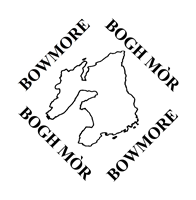 Overview of Establishment 3 Year Cycle of Improvement Plan Priorities - OptionalOverview of Establishment 3 Year Cycle of Improvement Plan Priorities - OptionalOverview of Establishment 3 Year Cycle of Improvement Plan Priorities - OptionalOverview of Establishment 3 Year Cycle of Improvement Plan Priorities - OptionalSession: 2021-2022 National Improvement Framework Key PrioritiesImprovement in attainment, particularly in literacy and numeracy;Closing the attainment gap between the most and least disadvantaged children;Improvement in children and young people’s health and wellbeing; andImprovement in employability skills and sustained positive school leaver destinations for all young people.National Improvement Framework Key PrioritiesImprovement in attainment, particularly in literacy and numeracy;Closing the attainment gap between the most and least disadvantaged children;Improvement in children and young people’s health and wellbeing; andImprovement in employability skills and sustained positive school leaver destinations for all young people.National Improvement Framework Key PrioritiesImprovement in attainment, particularly in literacy and numeracy;Closing the attainment gap between the most and least disadvantaged children;Improvement in children and young people’s health and wellbeing; andImprovement in employability skills and sustained positive school leaver destinations for all young people.National Improvement Framework Key PrioritiesImprovement in attainment, particularly in literacy and numeracy;Closing the attainment gap between the most and least disadvantaged children;Improvement in children and young people’s health and wellbeing; andImprovement in employability skills and sustained positive school leaver destinations for all young people.National Improvement Framework Key PrioritiesImprovement in attainment, particularly in literacy and numeracy;Closing the attainment gap between the most and least disadvantaged children;Improvement in children and young people’s health and wellbeing; andImprovement in employability skills and sustained positive school leaver destinations for all young people.National Improvement Framework Key DriversHGIOS 4  and  Early Learning and Childcare IndicatorsHGIOS 4  and  Early Learning and Childcare IndicatorsHGIOS 4  and  Early Learning and Childcare IndicatorsArgyll and Bute Education Key ObjectivesSchool leadership    Teacher  professionalism Parental engagement Assessment of children's  progressSchool improvementPerformance information1.1  Self Evaluation for self-improvement1.2  Leadership for learning1.3  Leadership of change1.4  Leadership and management of staff1.5  Management of resources to promote equity2.1  Safeguarding and child protection2.2  Curriculum2.3  Learning teaching and assessment2.4  Personalised support2.5  Family learning2.6  Transitions2.7  Partnership3.1  Ensuring wellbeing, equality and inclusion3.2  Raising attainment and achievement/Securing children's progress 3.3  Increasing creativity and employability/ Developing creativity and skills for life and learning1.1  Self Evaluation for self-improvement1.2  Leadership for learning1.3  Leadership of change1.4  Leadership and management of staff1.5  Management of resources to promote equity2.1  Safeguarding and child protection2.2  Curriculum2.3  Learning teaching and assessment2.4  Personalised support2.5  Family learning2.6  Transitions2.7  Partnership3.1  Ensuring wellbeing, equality and inclusion3.2  Raising attainment and achievement/Securing children's progress 3.3  Increasing creativity and employability/ Developing creativity and skills for life and learning1.1  Self Evaluation for self-improvement1.2  Leadership for learning1.3  Leadership of change1.4  Leadership and management of staff1.5  Management of resources to promote equity2.1  Safeguarding and child protection2.2  Curriculum2.3  Learning teaching and assessment2.4  Personalised support2.5  Family learning2.6  Transitions2.7  Partnership3.1  Ensuring wellbeing, equality and inclusion3.2  Raising attainment and achievement/Securing children's progress 3.3  Increasing creativity and employability/ Developing creativity and skills for life and learningRaise educational attainment and achievement for allUse performance information to secure improvement for children and young peopleEnsure children have the best start in life and are ready to succeedEquip young people to secure and sustain positive destinations and achieve success in lifeEnsure high quality partnership working and community engagementStrengthen leadership at all levelsStrategic Priorities 3 Year Cycle                                                                                Family LearningStrategic Priorities 3 Year Cycle                                                                                Family LearningStrategic Priorities 3 Year Cycle                                                                                Family LearningStrategic Priorities 3 Year Cycle                                                                                Family LearningStrategic Priorities 3 Year Cycle                                                                                Family Learning2021-2022:  2021-2022:  2022-2023:2023-2024:2023-2024:Identify current school and ELC stance on Family Learning Self Evaluation using HGIOS / HGIOELC 2.5 Family Learning . All teaching and ELCC staff Identify needs/ wants  of parents Parent Questionnaire to ascertain what parents want Strengthen home / school links and increase parent confidence to assist with learning across the curriculum and in GME Links to numeracy/ literacy – provide literacy and numeracy bags . Phase 1 Links to digital Priority 3 – ensure all families have access to technology, hardware at home , provide digital training on Seesaw , Internet SafetyLinks to food guidelines by having a mini Healthy Eating Project Termly targets of all children to include – How to Help at Home . Virtual Classroom with video links and activities GMU – support videosEndeavour – Increased involvement from parents / carers . Possibly amend the criteria  Develop HWB and NurtureTimetable Nurture sessions with appointed staff members – maintaining class bubbles Use data from Boxall to target pupils – PEF for Boxall subscriptionStaff member to participate in in-house and online training sessions – PEFASN staff , pupils and Class teacher to develop the Nurture Room – involve minor works – PEFImplement  and Resource Lego Therapy - PEFStaff to use How Good is our Nurture and Build Back Better to Steer Nurture Whole School Emotion Works and Parents Awareness Session of Emotion Works to be held online – PEF for Emotion Works SubscriptionRevisit Boxall Data in June 22 to measure impactIdentify current school and ELC stance on Family Learning Self Evaluation using HGIOS / HGIOELC 2.5 Family Learning . All teaching and ELCC staff Identify needs/ wants  of parents Parent Questionnaire to ascertain what parents want Strengthen home / school links and increase parent confidence to assist with learning across the curriculum and in GME Links to numeracy/ literacy – provide literacy and numeracy bags . Phase 1 Links to digital Priority 3 – ensure all families have access to technology, hardware at home , provide digital training on Seesaw , Internet SafetyLinks to food guidelines by having a mini Healthy Eating Project Termly targets of all children to include – How to Help at Home . Virtual Classroom with video links and activities GMU – support videosEndeavour – Increased involvement from parents / carers . Possibly amend the criteria  Develop HWB and NurtureTimetable Nurture sessions with appointed staff members – maintaining class bubbles Use data from Boxall to target pupils – PEF for Boxall subscriptionStaff member to participate in in-house and online training sessions – PEFASN staff , pupils and Class teacher to develop the Nurture Room – involve minor works – PEFImplement  and Resource Lego Therapy - PEFStaff to use How Good is our Nurture and Build Back Better to Steer Nurture Whole School Emotion Works and Parents Awareness Session of Emotion Works to be held online – PEF for Emotion Works SubscriptionRevisit Boxall Data in June 22 to measure impactIdentify current school and ELC stance on Family Learning Revisit Evaluations of 2.5 – identify strengths and gaps Revisit Parent Questionnaire to identify further needs / wants Implement plans for Early Intervention by Engaging  the wider parent body before their children start school  Implement Stay and Play ELCC (COVID allowing). Use PEF funding to support extra staffing. maintain a record of attendance Work with community partners / health partners – possible twilights – SAL, Sensory / OT Awareness , ADHD or other ASL Twilights to inform , increase understanding and knowledgeStrengthen home / school links and increase parent confidence to assist with learning across the curriculum and in GME Increase Literacy/ Numeracy Bags and re-establish science bags GME – possible project and links with other schools/ parents Develop HWB and NurtureContinue to develop Nurture Planning Continue to develop the Nurture Space and enable staff to engage in relevant training in line with identified NeedsIdentify current school and ELC stance on Family Learning Revisit Evaluations of 2.5 – identify strengths and gaps Revisit Parent Questionnaire to identify further needs / wants Identify current school and ELC stance on Family Learning Revisit Evaluations of 2.5 – identify strengths and gaps Revisit Parent Questionnaire to identify further needs / wants Strategic Improvement Planning for Establishment: Overview of Links to Key PoliciesStrategic Improvement Planning for Establishment: Overview of Links to Key PoliciesStrategic Improvement Planning for Establishment: Overview of Links to Key PoliciesSession: 2021-2022Session: 2021-2022Session: 2021-2022Session: 2021-2022National Improvement Framework Key PrioritiesImprovement in attainment, particularly in literacy and numeracy;Closing the attainment gap between the most and least disadvantaged children;Improvement in children and young people's health and wellbeing; andImprovement in employability skills and sustained positive school leaver destinations for all young people.National Improvement Framework Key PrioritiesImprovement in attainment, particularly in literacy and numeracy;Closing the attainment gap between the most and least disadvantaged children;Improvement in children and young people's health and wellbeing; andImprovement in employability skills and sustained positive school leaver destinations for all young people.National Improvement Framework Key PrioritiesImprovement in attainment, particularly in literacy and numeracy;Closing the attainment gap between the most and least disadvantaged children;Improvement in children and young people's health and wellbeing; andImprovement in employability skills and sustained positive school leaver destinations for all young people.Collaboration and ConsultationCollaboration and ConsultationCollaboration and ConsultationCollaboration and ConsultationNational Improvement Framework Key PrioritiesImprovement in attainment, particularly in literacy and numeracy;Closing the attainment gap between the most and least disadvantaged children;Improvement in children and young people's health and wellbeing; andImprovement in employability skills and sustained positive school leaver destinations for all young people.National Improvement Framework Key PrioritiesImprovement in attainment, particularly in literacy and numeracy;Closing the attainment gap between the most and least disadvantaged children;Improvement in children and young people's health and wellbeing; andImprovement in employability skills and sustained positive school leaver destinations for all young people.National Improvement Framework Key PrioritiesImprovement in attainment, particularly in literacy and numeracy;Closing the attainment gap between the most and least disadvantaged children;Improvement in children and young people's health and wellbeing; andImprovement in employability skills and sustained positive school leaver destinations for all young people.Who?When?When?How?National Improvement Framework Key PrioritiesImprovement in attainment, particularly in literacy and numeracy;Closing the attainment gap between the most and least disadvantaged children;Improvement in children and young people's health and wellbeing; andImprovement in employability skills and sustained positive school leaver destinations for all young people.National Improvement Framework Key PrioritiesImprovement in attainment, particularly in literacy and numeracy;Closing the attainment gap between the most and least disadvantaged children;Improvement in children and young people's health and wellbeing; andImprovement in employability skills and sustained positive school leaver destinations for all young people.National Improvement Framework Key PrioritiesImprovement in attainment, particularly in literacy and numeracy;Closing the attainment gap between the most and least disadvantaged children;Improvement in children and young people's health and wellbeing; andImprovement in employability skills and sustained positive school leaver destinations for all young people.HT/CTs/CCEWAug 21-June 23Aug 21-June 23Parent SurveysNational Improvement Framework Key PrioritiesImprovement in attainment, particularly in literacy and numeracy;Closing the attainment gap between the most and least disadvantaged children;Improvement in children and young people's health and wellbeing; andImprovement in employability skills and sustained positive school leaver destinations for all young people.National Improvement Framework Key PrioritiesImprovement in attainment, particularly in literacy and numeracy;Closing the attainment gap between the most and least disadvantaged children;Improvement in children and young people's health and wellbeing; andImprovement in employability skills and sustained positive school leaver destinations for all young people.National Improvement Framework Key PrioritiesImprovement in attainment, particularly in literacy and numeracy;Closing the attainment gap between the most and least disadvantaged children;Improvement in children and young people's health and wellbeing; andImprovement in employability skills and sustained positive school leaver destinations for all young people.CTs Aug21-June 22Aug21-June 22SNSA/GL DataNational Improvement Framework Key PrioritiesImprovement in attainment, particularly in literacy and numeracy;Closing the attainment gap between the most and least disadvantaged children;Improvement in children and young people's health and wellbeing; andImprovement in employability skills and sustained positive school leaver destinations for all young people.National Improvement Framework Key PrioritiesImprovement in attainment, particularly in literacy and numeracy;Closing the attainment gap between the most and least disadvantaged children;Improvement in children and young people's health and wellbeing; andImprovement in employability skills and sustained positive school leaver destinations for all young people.National Improvement Framework Key PrioritiesImprovement in attainment, particularly in literacy and numeracy;Closing the attainment gap between the most and least disadvantaged children;Improvement in children and young people's health and wellbeing; andImprovement in employability skills and sustained positive school leaver destinations for all young people.CTs Aug 21 – June 22Aug 21 – June 22SNSA/GL/ModerationNational Improvement Framework Key PrioritiesImprovement in attainment, particularly in literacy and numeracy;Closing the attainment gap between the most and least disadvantaged children;Improvement in children and young people's health and wellbeing; andImprovement in employability skills and sustained positive school leaver destinations for all young people.National Improvement Framework Key PrioritiesImprovement in attainment, particularly in literacy and numeracy;Closing the attainment gap between the most and least disadvantaged children;Improvement in children and young people's health and wellbeing; andImprovement in employability skills and sustained positive school leaver destinations for all young people.National Improvement Framework Key PrioritiesImprovement in attainment, particularly in literacy and numeracy;Closing the attainment gap between the most and least disadvantaged children;Improvement in children and young people's health and wellbeing; andImprovement in employability skills and sustained positive school leaver destinations for all young people.PT/ Jo ClarkAug21- June 22Aug21- June 22ModerationNational Improvement Framework Key PrioritiesImprovement in attainment, particularly in literacy and numeracy;Closing the attainment gap between the most and least disadvantaged children;Improvement in children and young people's health and wellbeing; andImprovement in employability skills and sustained positive school leaver destinations for all young people.National Improvement Framework Key PrioritiesImprovement in attainment, particularly in literacy and numeracy;Closing the attainment gap between the most and least disadvantaged children;Improvement in children and young people's health and wellbeing; andImprovement in employability skills and sustained positive school leaver destinations for all young people.National Improvement Framework Key PrioritiesImprovement in attainment, particularly in literacy and numeracy;Closing the attainment gap between the most and least disadvantaged children;Improvement in children and young people's health and wellbeing; andImprovement in employability skills and sustained positive school leaver destinations for all young people.HTAug 21- Dec21 Aug 21- Dec21 Surveys – Parent/Children?StaffNational Improvement Framework Key DriversHGIOS 4  and  Early Learning and Childcare IndicatorsHGIOS 4  and  Early Learning and Childcare IndicatorsArgyll and Bute Education Key ObjectivesArgyll and Bute Education Key ObjectivesArgyll and Bute Education Key ObjectivesArgyll and Bute Education Key ObjectivesSchool leadership    Teacher  professionalism Parental engagement Assessment of children's  progressSchool improvementPerformance information1.1  Self Evaluation for self-improvement1.2  Leadership for learning1.3  Leadership of change1.4  Leadership and management of staff1.5  Management of resources to promote equity2.1  Safeguarding and child protection2.2  Curriculum2.3  Learning teaching and assessment2.4  Personalised support2.5  Family learning2.6  Transitions2.7  Partnership3.1  Ensuring wellbeing, equality and inclusion3.2  Raising attainment and achievement/Securing children's progress 3.3  Increasing creativity & employability/ Developing creativity & skills for life & learning1.1  Self Evaluation for self-improvement1.2  Leadership for learning1.3  Leadership of change1.4  Leadership and management of staff1.5  Management of resources to promote equity2.1  Safeguarding and child protection2.2  Curriculum2.3  Learning teaching and assessment2.4  Personalised support2.5  Family learning2.6  Transitions2.7  Partnership3.1  Ensuring wellbeing, equality and inclusion3.2  Raising attainment and achievement/Securing children's progress 3.3  Increasing creativity & employability/ Developing creativity & skills for life & learningRaise educational attainment and achievement for allUse performance information to secure improvement for children and young peopleEnsure children have the best start in life and are ready to succeedEquip young people to secure and sustain positive destinations and achieve success in lifeEnsure high quality partnership working and community engagementStrengthen leadership at all levelsRaise educational attainment and achievement for allUse performance information to secure improvement for children and young peopleEnsure children have the best start in life and are ready to succeedEquip young people to secure and sustain positive destinations and achieve success in lifeEnsure high quality partnership working and community engagementStrengthen leadership at all levelsRaise educational attainment and achievement for allUse performance information to secure improvement for children and young peopleEnsure children have the best start in life and are ready to succeedEquip young people to secure and sustain positive destinations and achieve success in lifeEnsure high quality partnership working and community engagementStrengthen leadership at all levelsRaise educational attainment and achievement for allUse performance information to secure improvement for children and young peopleEnsure children have the best start in life and are ready to succeedEquip young people to secure and sustain positive destinations and achieve success in lifeEnsure high quality partnership working and community engagementStrengthen leadership at all levelsPrioritiesProposed ImpactMeasuresMeasuresMeasuresLinked to PEF (Y/N)Linked to PEF (Y/N)A Pedagogical Approach to NumeracySpeed of mental processing will improveRetrieval will be used as strategy to improve problem solving – particularly word problems And to increase the ability to Apply numeracy skills and knowledge across a range of learning/ experiences.Increase Challenge across all classes Increase in the Learner’s awareness of individual strengths and areas for developmentDiagnostic Assessments SumdogTJSNSAGL Holistic Assessments Feedback from Class Visits Feedback to learners Diagnostic Assessments SumdogTJSNSAGL Holistic Assessments Feedback from Class Visits Feedback to learners Diagnostic Assessments SumdogTJSNSAGL Holistic Assessments Feedback from Class Visits Feedback to learners YYRaise Attainment in Writing Pupils across all levels will improve punctuation and grammar.Pupils will demonstrate improved spelling in writing across the curriculumIncreased moderation between practitioners Quality and quantity of writing will improve –pupils will be more confident to edit and redraft GL AssessmentsSNSA Moderation GL AssessmentsSNSA Moderation GL AssessmentsSNSA Moderation YYRealising our Digital Ambition Training and development in the use of Seesaw as the main online platform for blended learningTraining staff in use of Microsoft suite of tools including Teams for collegiate workMaximise use of Interactive Touch Screens in ClassStaff trained in use of and data analysis of Digital assessment toolsDevelop a whole school approach to CRISSurveys and data analysisMeeting personal/ professional targets Moderation Monitoring Data Analysis Achieve CRIS Award Surveys and data analysisMeeting personal/ professional targets Moderation Monitoring Data Analysis Achieve CRIS Award Surveys and data analysisMeeting personal/ professional targets Moderation Monitoring Data Analysis Achieve CRIS Award YYReview and Revise Our Vision / Values and AimsEngage with All Stakeholders to review and update our Curriculum Rationale , Vision , Values and Aims Ensure that stakeholders within the School Community have increased clarity as to the School’s identity and Vision for all learners Data from Surveys Methods of Communication Feedback from Parents, Partners , Pupils and Staff Evaluation of QIs 3.1, 2.7 and 3.1 in June 22Data from Surveys Methods of Communication Feedback from Parents, Partners , Pupils and Staff Evaluation of QIs 3.1, 2.7 and 3.1 in June 22Data from Surveys Methods of Communication Feedback from Parents, Partners , Pupils and Staff Evaluation of QIs 3.1, 2.7 and 3.1 in June 22NNOperational Improvement Planning (Action Plan) for Establishment:Operational Improvement Planning (Action Plan) for Establishment:Operational Improvement Planning (Action Plan) for Establishment:Session: 2021 – 2022 Strategic Priority 1:Title: A Pedagogical Approach to Numeracy Title: A Pedagogical Approach to Numeracy Title: A Pedagogical Approach to Numeracy National Improvement Framework Key PrioritiesImprovement in attainment, particularly in literacy and numeracy;Closing the attainment gap between the most and least disadvantaged children;Improvement in children and young people’s health and wellbeing; andImprovement in employability skills and sustained positive school leaver destinations for all young people.National Improvement Framework Key PrioritiesImprovement in attainment, particularly in literacy and numeracy;Closing the attainment gap between the most and least disadvantaged children;Improvement in children and young people’s health and wellbeing; andImprovement in employability skills and sustained positive school leaver destinations for all young people.National Improvement Framework Key PrioritiesImprovement in attainment, particularly in literacy and numeracy;Closing the attainment gap between the most and least disadvantaged children;Improvement in children and young people’s health and wellbeing; andImprovement in employability skills and sustained positive school leaver destinations for all young people.National Improvement Framework Key PrioritiesImprovement in attainment, particularly in literacy and numeracy;Closing the attainment gap between the most and least disadvantaged children;Improvement in children and young people’s health and wellbeing; andImprovement in employability skills and sustained positive school leaver destinations for all young people.National Improvement Framework Key DriversHGIOS 4  and  Early Learning and Childcare IndicatorsHGIOS 4  and  Early Learning and Childcare IndicatorsArgyll and Bute Education Key ObjectivesSchool leadership    Teacher  professionalism Parental engagement Assessment of children's  progressSchool improvementPerformance information1.1  Self Evaluation for self-improvement1.2  Leadership for learning1.3  Leadership of change1.4  Leadership and management of staff1.5  Management of resources to promote equity2.1  Safeguarding and child protection2.2  Curriculum2.3  Learning teaching and assessment2.4  Personalised support2.5  Family learning2.6  Transitions2.7  Partnership3.1  Ensuring wellbeing, equality and inclusion3.2  Raising attainment and achievement/Securing children's progress 3.3  Increasing creativity and employability/ Developing creativity and skills for life and learning1.1  Self Evaluation for self-improvement1.2  Leadership for learning1.3  Leadership of change1.4  Leadership and management of staff1.5  Management of resources to promote equity2.1  Safeguarding and child protection2.2  Curriculum2.3  Learning teaching and assessment2.4  Personalised support2.5  Family learning2.6  Transitions2.7  Partnership3.1  Ensuring wellbeing, equality and inclusion3.2  Raising attainment and achievement/Securing children's progress 3.3  Increasing creativity and employability/ Developing creativity and skills for life and learningRaise educational attainment and achievement for allUse performance information to secure improvement for children and young peopleEnsure children have the best start in life and are ready to succeedEquip young people to secure and sustain positive destinations and achieve success in lifeEnsure high quality partnership working and community engagementStrengthen leadership at all levelsKey Actions (How)Lead PersonTimescaleSuccess Criteria to facilitate evaluation of learners’ progressImprove the speed Mental processing Diagnostic Assessment and Weekly Mental Maths Tests Whole school focus on Times Tables and introduction of HT award Increase awareness, knowledge and confidence of Retrieval as a pedagogical approach to numeracy and maths CTs to participate in Retrieval Training toAmend Maths in-house Progression Framework Stage Partners Review and amend progression in numeracy taking cognisance of a range of resources Class Observations to have a focus on Differentiation and Challenge Implement class visits in the QA calendar Use effective questioning and feedback to increase the Learner’s awareness of individual strengths and areas for developmentThrough professional dialogue practitioners to have a clear understanding of effective questions Create a Visual for reference within the classMaureen Macdonald All Class Teachers Jo ClarkAmy Hannett / Arlene McKerrell / Kirsty Alexander – EarlyMaggie Harrison/ Gillian Morris / Paul Gardiner- 1st Jo Clark/ Linsay MacArthur / Morvern McPhee – 2nd Maureen MacdonaldAll Class Teachers Diagnostics -Sep 21 / Jan 22 Weekly Tests – ongoing Standardised – March – SNSA P1,4,7                             June – GL All classesTwilights twice per term November 21 – March 22 2 visits per year for numeracy Ongoing Speed of mental processing will improve.SNSA Data will reflect improvement for 90% of individual children from previous  results 75% of children will show progression from GL Data 2021 to 2022Data Analysis All Teaching staff to confidently use  Retrieval as strategy to improve problem solving – particularly word problems All staff to provide an opportunity for children to Apply numeracy skills and knowledge across a range of contexts/ experiences. This will be done using holistic assessments Numeracy and maths pathways will be more coherent and progressive Increased Challenge observed in all class visit (2nd) All teachers report increased confidence in use of differentiation in practice. 100% of pupils will be able to identify their areas of strength and areas for development and this will be reflected in their termly targets and shared with parents on SeesawAll staff to have a shared understanding of effective questioning and to use in practice All class teachers to refer to use the class visual in their classrooms Operational Improvement Planning (Action Plan) for Establishment:Operational Improvement Planning (Action Plan) for Establishment:Operational Improvement Planning (Action Plan) for Establishment:Session: 2021-2022Strategic Priority 2:Title: Raise Attainment in Writing In English and GMUTitle: Raise Attainment in Writing In English and GMUTitle: Raise Attainment in Writing In English and GMUNational Improvement Framework Key PrioritiesImprovement in attainment, particularly in literacy and numeracy;Closing the attainment gap between the most and least disadvantaged children;Improvement in children and young people’s health and wellbeing; andImprovement in employability skills and sustained positive school leaver destinations for all young people.National Improvement Framework Key PrioritiesImprovement in attainment, particularly in literacy and numeracy;Closing the attainment gap between the most and least disadvantaged children;Improvement in children and young people’s health and wellbeing; andImprovement in employability skills and sustained positive school leaver destinations for all young people.National Improvement Framework Key PrioritiesImprovement in attainment, particularly in literacy and numeracy;Closing the attainment gap between the most and least disadvantaged children;Improvement in children and young people’s health and wellbeing; andImprovement in employability skills and sustained positive school leaver destinations for all young people.National Improvement Framework Key PrioritiesImprovement in attainment, particularly in literacy and numeracy;Closing the attainment gap between the most and least disadvantaged children;Improvement in children and young people’s health and wellbeing; andImprovement in employability skills and sustained positive school leaver destinations for all young people.National Improvement Framework Key DriversHGIOS 4  and  Early Learning and Childcare IndicatorsHGIOS 4  and  Early Learning and Childcare IndicatorsArgyll and Bute Education Key ObjectivesSchool leadership    Teacher  professionalism Parental engagement Assessment of children's  progressSchool improvementPerformance information1.1  Self Evaluation for self-improvement1.2  Leadership for learning1.3  Leadership of change1.4  Leadership and management of staff1.5  Management of resources to promote equity2.1  Safeguarding and child protection2.2  Curriculum2.3  Learning teaching and assessment2.4  Personalised support2.5  Family learning2.6  Transitions2.7  Partnership3.1  Ensuring wellbeing, equality and inclusion3.2  Raising attainment and achievement/Securing children's progress 3.3  Increasing creativity and employability/ Developing creativity and skills for life and learning1.1  Self Evaluation for self-improvement1.2  Leadership for learning1.3  Leadership of change1.4  Leadership and management of staff1.5  Management of resources to promote equity2.1  Safeguarding and child protection2.2  Curriculum2.3  Learning teaching and assessment2.4  Personalised support2.5  Family learning2.6  Transitions2.7  Partnership3.1  Ensuring wellbeing, equality and inclusion3.2  Raising attainment and achievement/Securing children's progress 3.3  Increasing creativity and employability/ Developing creativity and skills for life and learningRaise educational attainment and achievement for allUse performance information to secure improvement for children and young peopleEnsure children have the best start in life and are ready to succeedEquip young people to secure and sustain positive destinations and achieve success in lifeEnsure high quality partnership working and community engagementStrengthen leadership at all levelsKey Actions (How)Lead PersonTimescaleSuccess Criteria to facilitate evaluation of learners’ progressFocus on Improving Punctuation and Grammar in response to GL Data CTs will plan to Increase teaching time for punctuation and grammar. CTs will regularly set mini P&G assessments Improve Children’s ability to apply spelling knowledge across all writing and across all curricular areas Revisit / Review and amend Spelling Progression. Daily short spelling drills.Introduce HT Award for improved spelling  Reintroduce a more regular and sustainable approach to moderation of writing Implement Short  moderation of writing sessions between stage partners  twice termly.Document in the QA calendarAll Class Teachers Maureen Macdonald CTs From Aug 21- June 22 Sep 21 – June 22Pupils across all levels will improve punctuation and grammar.80% of pupils will show improvement in GL assessments from session 20/21SNSA results will show 90% of pupils have improved their Spelling P&GPupils will demonstrate improved spelling in writing across the curriculum. CTs to maintain records of awards Shared understanding of benchmarks/ Es and Os among all practitioners.Quality and quantity of writing will improve –pupils will be more confident to edit and redraft. 95% of children will achieve their expected and individual writing targets Operational Improvement Planning (Action Plan) for Establishment:Operational Improvement Planning (Action Plan) for Establishment:Operational Improvement Planning (Action Plan) for Establishment:Operational Improvement Planning (Action Plan) for Establishment:Session: 2021-2022     Strategic Priority 3:Strategic Priority 3:Title: Realising our Digital Ambition Title: Realising our Digital Ambition Title: Realising our Digital Ambition National Improvement Framework Key PrioritiesImprovement in attainment, particularly in literacy and numeracy;Closing the attainment gap between the most and least disadvantaged children;Improvement in children and young people’s health and wellbeing; andImprovement in employability skills and sustained positive school leaver destinations for all young people.National Improvement Framework Key PrioritiesImprovement in attainment, particularly in literacy and numeracy;Closing the attainment gap between the most and least disadvantaged children;Improvement in children and young people’s health and wellbeing; andImprovement in employability skills and sustained positive school leaver destinations for all young people.National Improvement Framework Key PrioritiesImprovement in attainment, particularly in literacy and numeracy;Closing the attainment gap between the most and least disadvantaged children;Improvement in children and young people’s health and wellbeing; andImprovement in employability skills and sustained positive school leaver destinations for all young people.National Improvement Framework Key PrioritiesImprovement in attainment, particularly in literacy and numeracy;Closing the attainment gap between the most and least disadvantaged children;Improvement in children and young people’s health and wellbeing; andImprovement in employability skills and sustained positive school leaver destinations for all young people.National Improvement Framework Key PrioritiesImprovement in attainment, particularly in literacy and numeracy;Closing the attainment gap between the most and least disadvantaged children;Improvement in children and young people’s health and wellbeing; andImprovement in employability skills and sustained positive school leaver destinations for all young people.National Improvement Framework Key DriversNational Improvement Framework Key DriversHGIOS 4  and  Early Learning and Childcare IndicatorsHGIOS 4  and  Early Learning and Childcare IndicatorsArgyll and Bute Education Key ObjectivesSchool leadership    Teacher  professionalism Parental engagement Assessment of children's  progressSchool improvementPerformance informationSchool leadership    Teacher  professionalism Parental engagement Assessment of children's  progressSchool improvementPerformance information1.1  Self Evaluation for self-improvement1.2  Leadership for learning1.3  Leadership of change1.4  Leadership and management of staff1.5  Management of resources to promote equity2.1  Safeguarding and child protection2.2  Curriculum2.3  Learning teaching and assessment2.4  Personalised support2.5  Family learning2.6  Transitions2.7  Partnership3.1  Ensuring wellbeing, equality and inclusion3.2  Raising attainment and achievement/Securing children's progress 3.3  Increasing creativity and employability/ Developing creativity and skills for life and learning1.1  Self Evaluation for self-improvement1.2  Leadership for learning1.3  Leadership of change1.4  Leadership and management of staff1.5  Management of resources to promote equity2.1  Safeguarding and child protection2.2  Curriculum2.3  Learning teaching and assessment2.4  Personalised support2.5  Family learning2.6  Transitions2.7  Partnership3.1  Ensuring wellbeing, equality and inclusion3.2  Raising attainment and achievement/Securing children's progress 3.3  Increasing creativity and employability/ Developing creativity and skills for life and learningRaise educational attainment and achievement for allUse performance information to secure improvement for children and young peopleEnsure children have the best start in life and are ready to succeedEquip young people to secure and sustain positive destinations and achieve success in lifeEnsure high quality partnership working and community engagementStrengthen leadership at all levelsKey Actions (How)Key Actions (How)Lead PersonTimescaleSuccess Criteria to facilitate evaluation of learners’ progressTraining and development in the use of Seesaw as the main online platform for blended learning: Online survey for parents / pupils re needs Online training for parents Twilights training sessions for all staff according to needs / remit Twilights on How to Use as tool to track progression through skills and Es and Os Ensuring progression in learning  Quality of feedback Training staff in use of Microsoft suite of tools including Teams for collegiate work:Using Teams for use in class with upper school children to facilitate greater collaboration and prepare for transition to High School.Use of Microsoft Forms for: surveys of parents, partners, pupils and staff and resulting data collection and analysis; as an assessment tool in class.Maximise use of Interactive Touch Screens in Class:  Teachers will receive training in use of new interactive touch screens to support active learning, develop skills of collaboration, communication and demonstration, boost engagement.Staff trained in use of and data analysis of Digital assessment tools:Staff training in analysing and using SNSA data.Staff hold joint discussions of tracking data at handover points and throughout the year with a focus on improvement and progression.Joint school meetings to look at GL data and make whole school teaching decisions based on data.Data from Boxall, York and other ASN assessments collated and discussed and bank of assessments made on Teams for identification of needs in class.Mini staff training in use of excel and forms for dataEffective use of Ipads in the Classroom and at home:Jo Clark and Arlene McKerrell to deliver  APLS Training to CTs / CCEWs and ASNs Develop a whole school approach to CRIS:Look at resources to be used for a teaching progression of internet safety that is future proof.Ensure teaching is embedded in curriculum rather than one off lessons.Include cyber resilience in teaching progression.Create a list of possible resources to use for each stage.Hold parents training events / raising Awareness sessions on CRIS run by senior pupils-digital leaders groupEnsure digital literacy in terms of understanding and evaluating information a key embedded part of the curriculum.Training and development in the use of Seesaw as the main online platform for blended learning: Online survey for parents / pupils re needs Online training for parents Twilights training sessions for all staff according to needs / remit Twilights on How to Use as tool to track progression through skills and Es and Os Ensuring progression in learning  Quality of feedback Training staff in use of Microsoft suite of tools including Teams for collegiate work:Using Teams for use in class with upper school children to facilitate greater collaboration and prepare for transition to High School.Use of Microsoft Forms for: surveys of parents, partners, pupils and staff and resulting data collection and analysis; as an assessment tool in class.Maximise use of Interactive Touch Screens in Class:  Teachers will receive training in use of new interactive touch screens to support active learning, develop skills of collaboration, communication and demonstration, boost engagement.Staff trained in use of and data analysis of Digital assessment tools:Staff training in analysing and using SNSA data.Staff hold joint discussions of tracking data at handover points and throughout the year with a focus on improvement and progression.Joint school meetings to look at GL data and make whole school teaching decisions based on data.Data from Boxall, York and other ASN assessments collated and discussed and bank of assessments made on Teams for identification of needs in class.Mini staff training in use of excel and forms for dataEffective use of Ipads in the Classroom and at home:Jo Clark and Arlene McKerrell to deliver  APLS Training to CTs / CCEWs and ASNs Develop a whole school approach to CRIS:Look at resources to be used for a teaching progression of internet safety that is future proof.Ensure teaching is embedded in curriculum rather than one off lessons.Include cyber resilience in teaching progression.Create a list of possible resources to use for each stage.Hold parents training events / raising Awareness sessions on CRIS run by senior pupils-digital leaders groupEnsure digital literacy in terms of understanding and evaluating information a key embedded part of the curriculum.Jo ClarkJo ClarkLinsay MacArthur Morvern McPhee Jo ClarkMaureen MacdonaldJo ClarkArlene McKerrell Aug21- June 21Results from survey will indicate training needs 50% of families participate in training All support staff attend at least 1 training session and participate in evaluation of progress / impact CTs/ CCEWs attend twilights and engage in monitoring/ moderation of tracking , progression, feedback  CTs in upper school to create at least one lesson per term using Microsoft teams CTs create surveys during these lessons and analyse data CTs create an assessment using Microsoft teams Stage Partners to engage in Sharing good practice , moderatingAll CTs to engage in twilight training for GL/ SNSA analysisCTs to engage in analysis with HT twice per year Data used to inform SIPS and identify support needs across the schoolAll IEP and UCP targets to match needs of individual children Early Intervention for support implemented ASN / CA timetable to reflect needs within classes All CTS engage in 4 APLS training sessions and agree to implementing 4 targets in class for use of ipads – across the session Most ASNs and All CCEWs attend two training sessions and agree to implement two targets for use of ipads – across the session CRIS to be embedded in year long planning – surveys for pupils staff and parents completed Hold two online training events for parents  - LINKED to Family Learning Digital leaders analyse data from surveys and raise awareness among pupils and staff accordinglyEvaluate impact Achieve CRIS award Operational Improvement Planning (Action Plan) for Establishment:Operational Improvement Planning (Action Plan) for Establishment:Operational Improvement Planning (Action Plan) for Establishment:Operational Improvement Planning (Action Plan) for Establishment:Session: 2021-2022 Strategic Priority 4:Title: Review and Revise Our Vision / Values and Aims Title: Review and Revise Our Vision / Values and Aims Title: Review and Revise Our Vision / Values and Aims Title: Review and Revise Our Vision / Values and Aims National Improvement Framework Key PrioritiesImprovement in attainment, particularly in literacy and numeracy;Closing the attainment gap between the most and least disadvantaged children;Improvement in children and young people’s health and wellbeing; andImprovement in employability skills and sustained positive school leaver destinations for all young people.National Improvement Framework Key PrioritiesImprovement in attainment, particularly in literacy and numeracy;Closing the attainment gap between the most and least disadvantaged children;Improvement in children and young people’s health and wellbeing; andImprovement in employability skills and sustained positive school leaver destinations for all young people.National Improvement Framework Key PrioritiesImprovement in attainment, particularly in literacy and numeracy;Closing the attainment gap between the most and least disadvantaged children;Improvement in children and young people’s health and wellbeing; andImprovement in employability skills and sustained positive school leaver destinations for all young people.National Improvement Framework Key PrioritiesImprovement in attainment, particularly in literacy and numeracy;Closing the attainment gap between the most and least disadvantaged children;Improvement in children and young people’s health and wellbeing; andImprovement in employability skills and sustained positive school leaver destinations for all young people.National Improvement Framework Key PrioritiesImprovement in attainment, particularly in literacy and numeracy;Closing the attainment gap between the most and least disadvantaged children;Improvement in children and young people’s health and wellbeing; andImprovement in employability skills and sustained positive school leaver destinations for all young people.National Improvement Framework Key DriversHGIOS 4  and  Early Learning and Childcare IndicatorsHGIOS 4  and  Early Learning and Childcare IndicatorsHGIOS 4  and  Early Learning and Childcare IndicatorsArgyll and Bute Education Key ObjectivesSchool leadership    Teacher  professionalism Parental engagement Assessment of children's  progressSchool improvementPerformance information1.1  Self Evaluation for self-improvement1.2  Leadership for learning1.3  Leadership of change1.4  Leadership and management of staff1.5  Management of resources to promote equity2.1  Safeguarding and child protection2.2  Curriculum2.3  Learning teaching and assessment2.4  Personalised support2.5  Family learning2.6  Transitions2.7  Partnership3.1  Ensuring wellbeing, equality and inclusion3.2  Raising attainment and achievement/Securing children's progress 3.3  Increasing creativity and employability/ Developing creativity and skills for life and learning1.1  Self Evaluation for self-improvement1.2  Leadership for learning1.3  Leadership of change1.4  Leadership and management of staff1.5  Management of resources to promote equity2.1  Safeguarding and child protection2.2  Curriculum2.3  Learning teaching and assessment2.4  Personalised support2.5  Family learning2.6  Transitions2.7  Partnership3.1  Ensuring wellbeing, equality and inclusion3.2  Raising attainment and achievement/Securing children's progress 3.3  Increasing creativity and employability/ Developing creativity and skills for life and learning1.1  Self Evaluation for self-improvement1.2  Leadership for learning1.3  Leadership of change1.4  Leadership and management of staff1.5  Management of resources to promote equity2.1  Safeguarding and child protection2.2  Curriculum2.3  Learning teaching and assessment2.4  Personalised support2.5  Family learning2.6  Transitions2.7  Partnership3.1  Ensuring wellbeing, equality and inclusion3.2  Raising attainment and achievement/Securing children's progress 3.3  Increasing creativity and employability/ Developing creativity and skills for life and learningRaise educational attainment and achievement for allUse performance information to secure improvement for children and young peopleEnsure children have the best start in life and are ready to succeedEquip young people to secure and sustain positive destinations and achieve success in lifeEnsure high quality partnership working and community engagementStrengthen leadership at all levelsKey Actions (How)Lead PersonLead PersonTimescaleSuccess Criteria to facilitate evaluation of learners’ progressConsultation with Stakeholders Create and disseminate surveys to ;PupilsParentsPartners Analyse Data Share results Promote revised Mission Statement, Values and Aims with all Stakeholders Redevelop Bowmore’s Curriculum Rationale  Tree Purchase merchandise to disseminate to stakeholders e.g fridge magnets, pens , bookmarks Posters to be displayed in all classes and ELCCs Revise the Curriculum Rationale Update the School’s and ELCC’s Rationale (English) Update GME and Sgoil-àraich Rationale taking account of the Gaelic Language Plan aims Share Rationale Booklet with Stakeholders via website, Twitter and Seesaw Create a sketchnote Use IT to create a sketchnote Sketchnote to be shared as above Maureen MacdonaldMaureen MacdonaldMaureen MacdonaldJo Clark/Ciorstaidh AlexanderMaureen MacdonaldMaureen MacdonaldMaureen MacdonaldJo Clark/Ciorstaidh AlexanderSeptember 21 – October Break 21 October 21- December 21 October 21 – December 21 October 21 – December 21 Data from surveys Share results with all stakeholders involved to identify All Stakeholders familiar with BPS VVAPromotional material used in classes to promote good behaviour The School Rationale will be easily accessible to all stakeholders There will be a clear sketchnote depicting the Schools Uniqueness and Identity and will be easily accessible for all stakeholders Operational Improvement Planning (Action Plan) for Establishment:Operational Improvement Planning (Action Plan) for Establishment:Operational Improvement Planning (Action Plan) for Establishment:Operational Improvement Planning (Action Plan) for Establishment:Session: 2021-2022Strategic Priority GME:Title: Increasing and Improving Reading Resources to meet learner’s needs / Sgoil-àraich outdoor Learning Area Title: Increasing and Improving Reading Resources to meet learner’s needs / Sgoil-àraich outdoor Learning Area Title: Increasing and Improving Reading Resources to meet learner’s needs / Sgoil-àraich outdoor Learning Area Title: Increasing and Improving Reading Resources to meet learner’s needs / Sgoil-àraich outdoor Learning Area National Improvement Framework Key PrioritiesImprovement in attainment, particularly in literacy and numeracy;Closing the attainment gap between the most and least disadvantaged children;Improvement in children and young people’s health and wellbeing; andImprovement in employability skills and sustained positive school leaver destinations for all young people.National Improvement Framework Key PrioritiesImprovement in attainment, particularly in literacy and numeracy;Closing the attainment gap between the most and least disadvantaged children;Improvement in children and young people’s health and wellbeing; andImprovement in employability skills and sustained positive school leaver destinations for all young people.National Improvement Framework Key PrioritiesImprovement in attainment, particularly in literacy and numeracy;Closing the attainment gap between the most and least disadvantaged children;Improvement in children and young people’s health and wellbeing; andImprovement in employability skills and sustained positive school leaver destinations for all young people.Argyll and Bute Gaelic Language Plan TargetsGLP 1	Promoting a positive image of GaelicGLP 2	Increasing the learning of GaelicGLP 3	Increasing the use of GaelicArgyll and Bute Gaelic Language Plan TargetsGLP 1	Promoting a positive image of GaelicGLP 2	Increasing the learning of GaelicGLP 3	Increasing the use of GaelicNational Improvement Framework Key DriversHGIOS 4  and  Early Learning and Childcare IndicatorsHGIOS 4  and  Early Learning and Childcare IndicatorsHGIOS 4  and  Early Learning and Childcare IndicatorsArgyll and Bute Education Key ObjectivesSchool leadership    Teacher  professionalism Parental engagement Assessment of children's  progressSchool improvementPerformance information1.1  Self Evaluation for self-improvement1.2  Leadership for learning1.3  Leadership of change1.4  Leadership and management of staff1.5  Management of resources to promote equity2.1  Safeguarding and child protection2.2  Curriculum2.3  Learning teaching and assessment2.4  Personalised support2.5  Family learning2.6  Transitions2.7  Partnership3.1  Ensuring wellbeing, equality and inclusion3.2  Raising attainment and achievement/Securing children's progress 3.3  Increasing creativity and employability/ Developing creativity and skills for life and learning1.1  Self Evaluation for self-improvement1.2  Leadership for learning1.3  Leadership of change1.4  Leadership and management of staff1.5  Management of resources to promote equity2.1  Safeguarding and child protection2.2  Curriculum2.3  Learning teaching and assessment2.4  Personalised support2.5  Family learning2.6  Transitions2.7  Partnership3.1  Ensuring wellbeing, equality and inclusion3.2  Raising attainment and achievement/Securing children's progress 3.3  Increasing creativity and employability/ Developing creativity and skills for life and learning1.1  Self Evaluation for self-improvement1.2  Leadership for learning1.3  Leadership of change1.4  Leadership and management of staff1.5  Management of resources to promote equity2.1  Safeguarding and child protection2.2  Curriculum2.3  Learning teaching and assessment2.4  Personalised support2.5  Family learning2.6  Transitions2.7  Partnership3.1  Ensuring wellbeing, equality and inclusion3.2  Raising attainment and achievement/Securing children's progress 3.3  Increasing creativity and employability/ Developing creativity and skills for life and learningRaise educational attainment and achievement for allUse performance information to secure improvement for children and young peopleEnsure children have the best start in life and are ready to succeedEquip young people to secure and sustain positive destinations and achieve success in lifeEnsure high quality partnership working and community engagementStrengthen leadership at all levelsKey Actions (How)Lead PersonTimescaleTimescaleSuccess Criteria to facilitate evaluation of learners’ progressIncrease Reading Resource Bank in GME- PEFLiaise with the Gaelic Book Council Provide a range of reading resources suitable for each stage Augment Reading resources to meet the needs of all learners in GMELink to Reading outcome in Maintenance agenda Use Giglets to further increase reading resources Use Seesaw to continue to support parents with vocabulary in reading books All reading groups will have access to online support from Class teacher In collaboration with the Local Authority, Early Years and all Sgoil-àraich Stakeholders , create and develop an outdoor Learning Area for Gaelic NurseryHT to complete an Equity Report for Gaelic Grant Consultation with EY and Catriona GarvinPhotos to CG and Lorna CameronConsultation with architects – suitability survey?Pricing and amendments Consultation with stakeholders Works start Works Carried out and completed Ciorstaidh AlexanderMorvern McPhee Ciorstaidh Alexander Morvern McPhee Maureen MacdonaldGillian Morris Catriona GarvinLorna Cameron September 21 and January 22 Aug 21- June 22 Aug 21 - ? September 21 and January 22 Aug 21- June 22 Aug 21 - ? Data from assessments will show an increase in reading ability by at east 5% across all stages Targets for pupils with ASN in literacy will show an improvement in reading from previous data Increase interest in reading among pupils and parents . Increased participation in FMRCParent Feedback on Seesaw will be positive Planning will meet the needs of the setting and will meet all GL outcomes  1-3 (as above) Consultation will be thorough and informative and feedback will be positive Outdoor Area will be createdOutdoor Area will increase outdoor learning for GME ELC by 30% first year of implementation Increased numbers into Sgoil-àraich 2022/23Operational Improvement Planning (Action Plan) for Establishment:Operational Improvement Planning (Action Plan) for Establishment:Operational Improvement Planning (Action Plan) for Establishment:Session: 2021- 2022ELC – Priority linked to Family Learning & Maintenance agenda ELC – Priority linked to Family Learning & Maintenance agenda Title: Family Learning, Developing Outdoor Area and Piloting the online LAD Resource Title: Family Learning, Developing Outdoor Area and Piloting the online LAD Resource National Improvement Framework Key PrioritiesImprovement in attainment, particularly in literacy and numeracy;Closing the attainment gap between the most and least disadvantaged children;Improvement in children and young people’s health and wellbeing; andImprovement in employability skills and sustained positive school leaver destinations for all young people.National Improvement Framework Key PrioritiesImprovement in attainment, particularly in literacy and numeracy;Closing the attainment gap between the most and least disadvantaged children;Improvement in children and young people’s health and wellbeing; andImprovement in employability skills and sustained positive school leaver destinations for all young people.National Improvement Framework Key PrioritiesImprovement in attainment, particularly in literacy and numeracy;Closing the attainment gap between the most and least disadvantaged children;Improvement in children and young people’s health and wellbeing; andImprovement in employability skills and sustained positive school leaver destinations for all young people.National Improvement Framework Key PrioritiesImprovement in attainment, particularly in literacy and numeracy;Closing the attainment gap between the most and least disadvantaged children;Improvement in children and young people’s health and wellbeing; andImprovement in employability skills and sustained positive school leaver destinations for all young people.National Improvement Framework Key DriversHGIOS 4  and  Early Learning and Childcare IndicatorsHGIOS 4  and  Early Learning and Childcare IndicatorsArgyll and Bute Education Key ObjectivesSchool leadership    Teacher  professionalism Parental engagement Assessment of children's  progressSchool improvementPerformance information1.1  Self Evaluation for self-improvement1.2  Leadership for learning1.3  Leadership of change1.4  Leadership and management of staff1.5  Management of resources to promote equity2.1  Safeguarding and child protection2.2  Curriculum2.3  Learning teaching and assessment2.4  Personalised support2.5  Family learning2.6  Transitions2.7  Partnership3.1  Ensuring wellbeing, equality and inclusion3.2  Raising attainment and achievement/Securing children's progress 3.3  Increasing creativity and employability/ Developing creativity and skills for life and learning1.1  Self Evaluation for self-improvement1.2  Leadership for learning1.3  Leadership of change1.4  Leadership and management of staff1.5  Management of resources to promote equity2.1  Safeguarding and child protection2.2  Curriculum2.3  Learning teaching and assessment2.4  Personalised support2.5  Family learning2.6  Transitions2.7  Partnership3.1  Ensuring wellbeing, equality and inclusion3.2  Raising attainment and achievement/Securing children's progress 3.3  Increasing creativity and employability/ Developing creativity and skills for life and learningRaise educational attainment and achievement for allUse performance information to secure improvement for children and young peopleEnsure children have the best start in life and are ready to succeedEquip young people to secure and sustain positive destinations and achieve success in lifeEnsure high quality partnership working and community engagementStrengthen leadership at all levelsKey Actions (How)Lead PersonTimescaleSuccess Criteria to facilitate evaluation of learners’ progressFamily Learning Questionnaire – see two year priority Results/ Feedback to determine next steps Develop the school’s outdoor area to include an Outdoor decked area for use as an outdoor classroom.Continue to develop the ELC outdoor area to maximise engagement / structured play  PEFPort Ellen and Bowmore ELCCs will pilot the online version of the LAD folder and staff will fully engage and be confident to use as part of their practice .Focus on TransitionsHighland Literacy and Numeracy Tracking andModeration Embed the 3 Assets into our practiceDevelop our use of the Leuven scaleImprove PLPs on Seesaw - tag skills this will support evidence of progression, evaluate learning and give next steps, add 'All About Me' at the start and 'More About Me', make it personal and include WOW moments (all children's Seesaw should be different as they all have different interests).Gillian Morris Maureen MacdonaldGillian Morris Gillian Morris Aug 21 – June 22 November 21 – June 22August 21 – Dec21 High level of engagement in SurveyStrengthen home / school links and increase parent confidence to assist with learning across the curriculumFunding will be in place to enable The ELC to have an outdoor classroom Outdoor learning will increase by a further 20% - raising this to stipulated 50%Feedback from Visits Self – Evaluation of 3.2 Transitions from nursery to P1 will be smooth – feedback from staff, children and parents – surveyCross setting moderation for highland literacy and numeracy will ensure shared understanding of standards and expectations and will inform planning Literacy and Numeracy will be tracked on GLOW – pupils progress will be routinely tracked and data will be analysed between CCEW and PT Staff digital skills will improve As a result of the above – Early intervention and support will be implemented as soon as possible.Establishment Maintenance Improvement Planning – OptionalEstablishment Maintenance Improvement Planning – OptionalSession: 2021-2022National Improvement Framework Key PrioritiesImprovement in attainment, particularly in literacy and numeracy;Closing the attainment gap between the most and least disadvantaged children;Improvement in children and young people’s health and wellbeing; andImprovement in employability skills and sustained positive school leaver destinations for all young people.National Improvement Framework Key PrioritiesImprovement in attainment, particularly in literacy and numeracy;Closing the attainment gap between the most and least disadvantaged children;Improvement in children and young people’s health and wellbeing; andImprovement in employability skills and sustained positive school leaver destinations for all young people.National Improvement Framework Key PrioritiesImprovement in attainment, particularly in literacy and numeracy;Closing the attainment gap between the most and least disadvantaged children;Improvement in children and young people’s health and wellbeing; andImprovement in employability skills and sustained positive school leaver destinations for all young people.National Improvement Framework Key DriversHGIOS 4  and  Early Learning and Childcare IndicatorsArgyll and Bute Education Key ObjectivesSchool leadership    Teacher  professionalism Parental engagement Assessment of children's  progressSchool improvementPerformance information1.1  Self Evaluation for self-improvement1.2  Leadership for learning1.3  Leadership of change1.4  Leadership and management of staff1.5  Management of resources to promote equity2.1  Safeguarding and child protection2.2  Curriculum2.3  Learning teaching and assessment2.4  Personalised support2.5  Family learning2.6  Transitions2.7  Partnership3.1  Ensuring wellbeing, equality and inclusion3.2  Raising attainment and achievement/Securing children's progress 3.3  Increasing creativity and employability/ Developing creativity and skills for life and learningRaise educational attainment and achievement for allUse performance information to secure improvement for children and young peopleEnsure children have the best start in life and are ready to succeedEquip young people to secure and sustain positive destinations and achieve success in lifeEnsure high quality partnership working and community engagementStrengthen leadership at all levelsKey Actions (from previous plans):Key Actions (from previous plans):Key Actions (from previous plans):Continue to Raise Attainment in Reading Use recent data to address outstanding areas for further Development in readingWhole School Focus on Authorial Technique CTs long term planning- for literacy  to include opportunities to improve Authorial TechniqueIncrease opportunities in each class to work on complex inference Continue to follow the assessment, tracking and monitoring timetable *including ;Diagnostic to establish Reading Age – August, January YARC Assessments for children with Additional needs in literacy – August , JanuaryXBRA update November, February, June SNSA P1,4,7 – May GL – P1-7 – June Transition Information Shared – June Continue to use PEF money to augment reading resources inc those for children with ASN Children continue to target set every term Increase awareness of the importance of reading as a lifelong skill through the Family Learning Agenda – surveys, workshopContinue to improve the reading culture in the school by engaging with parents through Seesaw  Continue to participate in the FMRC , World Book Day Celebrate Success in Reading throughout the year Continue Self – Evaluation for Self Improvement Staff to engage in regular evaluation of  HGIOS / HGOELC QIs 3.1, 1.3., 2.2, 2.3, 3.2, 2.1Use evaluation wheels to gather data and identify areas of strength and areas for development Evaluation sessions to be highlighted in the QA Calendar and the WTA Use the triangulation of evidence to enable staff and Pupils to identify areas of strength and areas for development , this is  ;Qualitative Quantitative Direct Feedback  Develop evaluation sessions with pupils using QA calendar and Wee HGIOSUse information from evaluations to inform improvements Regularly share information with parents – via seesaw, PC meetings Continue developing Play Pedagogy and Outdoor Learning Staff engage in self-evaluation about Play Identify training needs / areas for further development.Roll out play up to P2-4 Create cross school partners for support and planning New P1/2 teacher participate in Play Pedagogy Training – PEF Continue to increase loose parts resources across all stages Continue to develop the outdoor area to include a decked multipurpose area able to take a tarpaulin– PEF LINK TO GME PRIORITY – in partnership with Argyll and Bute – create and develop an outdoor area for Sgoil-àraichLINK TO FAMILY LEARNING – in consultation with pupils , support staff and A&B , develop a sensory /nurture room that will meet the range of complex needs of children across all stages Continue to Raise Attainment in Reading Use recent data to address outstanding areas for further Development in readingWhole School Focus on Authorial Technique CTs long term planning- for literacy  to include opportunities to improve Authorial TechniqueIncrease opportunities in each class to work on complex inference Continue to follow the assessment, tracking and monitoring timetable *including ;Diagnostic to establish Reading Age – August, January YARC Assessments for children with Additional needs in literacy – August , JanuaryXBRA update November, February, June SNSA P1,4,7 – May GL – P1-7 – June Transition Information Shared – June Continue to use PEF money to augment reading resources inc those for children with ASN Children continue to target set every term Increase awareness of the importance of reading as a lifelong skill through the Family Learning Agenda – surveys, workshopContinue to improve the reading culture in the school by engaging with parents through Seesaw  Continue to participate in the FMRC , World Book Day Celebrate Success in Reading throughout the year Continue Self – Evaluation for Self Improvement Staff to engage in regular evaluation of  HGIOS / HGOELC QIs 3.1, 1.3., 2.2, 2.3, 3.2, 2.1Use evaluation wheels to gather data and identify areas of strength and areas for development Evaluation sessions to be highlighted in the QA Calendar and the WTA Use the triangulation of evidence to enable staff and Pupils to identify areas of strength and areas for development , this is  ;Qualitative Quantitative Direct Feedback  Develop evaluation sessions with pupils using QA calendar and Wee HGIOSUse information from evaluations to inform improvements Regularly share information with parents – via seesaw, PC meetings Continue developing Play Pedagogy and Outdoor Learning Staff engage in self-evaluation about Play Identify training needs / areas for further development.Roll out play up to P2-4 Create cross school partners for support and planning New P1/2 teacher participate in Play Pedagogy Training – PEF Continue to increase loose parts resources across all stages Continue to develop the outdoor area to include a decked multipurpose area able to take a tarpaulin– PEF LINK TO GME PRIORITY – in partnership with Argyll and Bute – create and develop an outdoor area for Sgoil-àraichLINK TO FAMILY LEARNING – in consultation with pupils , support staff and A&B , develop a sensory /nurture room that will meet the range of complex needs of children across all stages Continue to Raise Attainment in Reading Use recent data to address outstanding areas for further Development in readingWhole School Focus on Authorial Technique CTs long term planning- for literacy  to include opportunities to improve Authorial TechniqueIncrease opportunities in each class to work on complex inference Continue to follow the assessment, tracking and monitoring timetable *including ;Diagnostic to establish Reading Age – August, January YARC Assessments for children with Additional needs in literacy – August , JanuaryXBRA update November, February, June SNSA P1,4,7 – May GL – P1-7 – June Transition Information Shared – June Continue to use PEF money to augment reading resources inc those for children with ASN Children continue to target set every term Increase awareness of the importance of reading as a lifelong skill through the Family Learning Agenda – surveys, workshopContinue to improve the reading culture in the school by engaging with parents through Seesaw  Continue to participate in the FMRC , World Book Day Celebrate Success in Reading throughout the year Continue Self – Evaluation for Self Improvement Staff to engage in regular evaluation of  HGIOS / HGOELC QIs 3.1, 1.3., 2.2, 2.3, 3.2, 2.1Use evaluation wheels to gather data and identify areas of strength and areas for development Evaluation sessions to be highlighted in the QA Calendar and the WTA Use the triangulation of evidence to enable staff and Pupils to identify areas of strength and areas for development , this is  ;Qualitative Quantitative Direct Feedback  Develop evaluation sessions with pupils using QA calendar and Wee HGIOSUse information from evaluations to inform improvements Regularly share information with parents – via seesaw, PC meetings Continue developing Play Pedagogy and Outdoor Learning Staff engage in self-evaluation about Play Identify training needs / areas for further development.Roll out play up to P2-4 Create cross school partners for support and planning New P1/2 teacher participate in Play Pedagogy Training – PEF Continue to increase loose parts resources across all stages Continue to develop the outdoor area to include a decked multipurpose area able to take a tarpaulin– PEF LINK TO GME PRIORITY – in partnership with Argyll and Bute – create and develop an outdoor area for Sgoil-àraichLINK TO FAMILY LEARNING – in consultation with pupils , support staff and A&B , develop a sensory /nurture room that will meet the range of complex needs of children across all stages Pupil Equity Funding | Planning and ReportingPupil Equity Funding | Planning and ReportingPupil Equity Funding | Planning and ReportingPupil Equity Funding | Planning and ReportingPupil Equity Funding | Planning and ReportingPupil Equity Funding | Planning and ReportingPupil Equity Funding | Planning and ReportingPupil Equity Funding | Planning and ReportingPupil Equity Funding | Planning and ReportingPupil Equity Funding | Planning and ReportingPupil Equity Funding | Planning and ReportingPupil Equity Funding | Planning and ReportingPupil Equity Funding | Planning and ReportingSchool Name:  Bowmore Primary School School Name:  Bowmore Primary School School Name:  Bowmore Primary School School Name:  Bowmore Primary School School Name:  Bowmore Primary School School Name:  Bowmore Primary School School Name:  Bowmore Primary School School Name:  Bowmore Primary School School Name:  Bowmore Primary School School Name:  Bowmore Primary School School Report on PEF Expenditure and Impact 2021-22Identify:Who is the target group? What is the gap? SIMD data? FSME? Community context?Think about your equalities groups that may be disproportionately affected by deprivation.What data did you use to identify this? ACEL achievement, SNSA data, Standardised assessment information, School tracking information, Wellbeing appTo be included: - School locality (rural, urban, remote rural, etc. https://www.gov.scot/binaries/content/documents/govscot/publications/transparency-data/2017/05/rural-schools/documents/rural-schools-list-2017-xlsx/rural-schools-list-2017-xlsx/govscot%3Adocument/Rural%2Bschools%2Blist%2BMay%2B2017.xlsx -% FSME- % SIMD 1/2 and other bands as appropriateSchool Report on PEF Expenditure and Impact 2021-22Identify:Who is the target group? What is the gap? SIMD data? FSME? Community context?Think about your equalities groups that may be disproportionately affected by deprivation.What data did you use to identify this? ACEL achievement, SNSA data, Standardised assessment information, School tracking information, Wellbeing appTo be included: - School locality (rural, urban, remote rural, etc. https://www.gov.scot/binaries/content/documents/govscot/publications/transparency-data/2017/05/rural-schools/documents/rural-schools-list-2017-xlsx/rural-schools-list-2017-xlsx/govscot%3Adocument/Rural%2Bschools%2Blist%2BMay%2B2017.xlsx -% FSME- % SIMD 1/2 and other bands as appropriateSchool Report on PEF Expenditure and Impact 2021-22Identify:Who is the target group? What is the gap? SIMD data? FSME? Community context?Think about your equalities groups that may be disproportionately affected by deprivation.What data did you use to identify this? ACEL achievement, SNSA data, Standardised assessment information, School tracking information, Wellbeing appTo be included: - School locality (rural, urban, remote rural, etc. https://www.gov.scot/binaries/content/documents/govscot/publications/transparency-data/2017/05/rural-schools/documents/rural-schools-list-2017-xlsx/rural-schools-list-2017-xlsx/govscot%3Adocument/Rural%2Bschools%2Blist%2BMay%2B2017.xlsx -% FSME- % SIMD 1/2 and other bands as appropriateSchool Report on PEF Expenditure and Impact 2021-22Identify:Who is the target group? What is the gap? SIMD data? FSME? Community context?Think about your equalities groups that may be disproportionately affected by deprivation.What data did you use to identify this? ACEL achievement, SNSA data, Standardised assessment information, School tracking information, Wellbeing appTo be included: - School locality (rural, urban, remote rural, etc. https://www.gov.scot/binaries/content/documents/govscot/publications/transparency-data/2017/05/rural-schools/documents/rural-schools-list-2017-xlsx/rural-schools-list-2017-xlsx/govscot%3Adocument/Rural%2Bschools%2Blist%2BMay%2B2017.xlsx -% FSME- % SIMD 1/2 and other bands as appropriateSchool Report on PEF Expenditure and Impact 2021-22Identify:Who is the target group? What is the gap? SIMD data? FSME? Community context?Think about your equalities groups that may be disproportionately affected by deprivation.What data did you use to identify this? ACEL achievement, SNSA data, Standardised assessment information, School tracking information, Wellbeing appTo be included: - School locality (rural, urban, remote rural, etc. https://www.gov.scot/binaries/content/documents/govscot/publications/transparency-data/2017/05/rural-schools/documents/rural-schools-list-2017-xlsx/rural-schools-list-2017-xlsx/govscot%3Adocument/Rural%2Bschools%2Blist%2BMay%2B2017.xlsx -% FSME- % SIMD 1/2 and other bands as appropriateSchool Report on PEF Expenditure and Impact 2021-22Identify:Who is the target group? What is the gap? SIMD data? FSME? Community context?Think about your equalities groups that may be disproportionately affected by deprivation.What data did you use to identify this? ACEL achievement, SNSA data, Standardised assessment information, School tracking information, Wellbeing appTo be included: - School locality (rural, urban, remote rural, etc. https://www.gov.scot/binaries/content/documents/govscot/publications/transparency-data/2017/05/rural-schools/documents/rural-schools-list-2017-xlsx/rural-schools-list-2017-xlsx/govscot%3Adocument/Rural%2Bschools%2Blist%2BMay%2B2017.xlsx -% FSME- % SIMD 1/2 and other bands as appropriateSchool Report on PEF Expenditure and Impact 2021-22Identify:Who is the target group? What is the gap? SIMD data? FSME? Community context?Think about your equalities groups that may be disproportionately affected by deprivation.What data did you use to identify this? ACEL achievement, SNSA data, Standardised assessment information, School tracking information, Wellbeing appTo be included: - School locality (rural, urban, remote rural, etc. https://www.gov.scot/binaries/content/documents/govscot/publications/transparency-data/2017/05/rural-schools/documents/rural-schools-list-2017-xlsx/rural-schools-list-2017-xlsx/govscot%3Adocument/Rural%2Bschools%2Blist%2BMay%2B2017.xlsx -% FSME- % SIMD 1/2 and other bands as appropriateSchool Report on PEF Expenditure and Impact 2021-22Identify:Who is the target group? What is the gap? SIMD data? FSME? Community context?Think about your equalities groups that may be disproportionately affected by deprivation.What data did you use to identify this? ACEL achievement, SNSA data, Standardised assessment information, School tracking information, Wellbeing appTo be included: - School locality (rural, urban, remote rural, etc. https://www.gov.scot/binaries/content/documents/govscot/publications/transparency-data/2017/05/rural-schools/documents/rural-schools-list-2017-xlsx/rural-schools-list-2017-xlsx/govscot%3Adocument/Rural%2Bschools%2Blist%2BMay%2B2017.xlsx -% FSME- % SIMD 1/2 and other bands as appropriateSchool Report on PEF Expenditure and Impact 2021-22Identify:Who is the target group? What is the gap? SIMD data? FSME? Community context?Think about your equalities groups that may be disproportionately affected by deprivation.What data did you use to identify this? ACEL achievement, SNSA data, Standardised assessment information, School tracking information, Wellbeing appTo be included: - School locality (rural, urban, remote rural, etc. https://www.gov.scot/binaries/content/documents/govscot/publications/transparency-data/2017/05/rural-schools/documents/rural-schools-list-2017-xlsx/rural-schools-list-2017-xlsx/govscot%3Adocument/Rural%2Bschools%2Blist%2BMay%2B2017.xlsx -% FSME- % SIMD 1/2 and other bands as appropriateSchool Report on PEF Expenditure and Impact 2021-22Identify:Who is the target group? What is the gap? SIMD data? FSME? Community context?Think about your equalities groups that may be disproportionately affected by deprivation.What data did you use to identify this? ACEL achievement, SNSA data, Standardised assessment information, School tracking information, Wellbeing appTo be included: - School locality (rural, urban, remote rural, etc. https://www.gov.scot/binaries/content/documents/govscot/publications/transparency-data/2017/05/rural-schools/documents/rural-schools-list-2017-xlsx/rural-schools-list-2017-xlsx/govscot%3Adocument/Rural%2Bschools%2Blist%2BMay%2B2017.xlsx -% FSME- % SIMD 1/2 and other bands as appropriateSchool Report on PEF Expenditure and Impact 2021-22Identify:Who is the target group? What is the gap? SIMD data? FSME? Community context?Think about your equalities groups that may be disproportionately affected by deprivation.What data did you use to identify this? ACEL achievement, SNSA data, Standardised assessment information, School tracking information, Wellbeing appTo be included: - School locality (rural, urban, remote rural, etc. https://www.gov.scot/binaries/content/documents/govscot/publications/transparency-data/2017/05/rural-schools/documents/rural-schools-list-2017-xlsx/rural-schools-list-2017-xlsx/govscot%3Adocument/Rural%2Bschools%2Blist%2BMay%2B2017.xlsx -% FSME- % SIMD 1/2 and other bands as appropriateSchool Report on PEF Expenditure and Impact 2021-22Identify:Who is the target group? What is the gap? SIMD data? FSME? Community context?Think about your equalities groups that may be disproportionately affected by deprivation.What data did you use to identify this? ACEL achievement, SNSA data, Standardised assessment information, School tracking information, Wellbeing appTo be included: - School locality (rural, urban, remote rural, etc. https://www.gov.scot/binaries/content/documents/govscot/publications/transparency-data/2017/05/rural-schools/documents/rural-schools-list-2017-xlsx/rural-schools-list-2017-xlsx/govscot%3Adocument/Rural%2Bschools%2Blist%2BMay%2B2017.xlsx -% FSME- % SIMD 1/2 and other bands as appropriateSchool Report on PEF Expenditure and Impact 2021-22Identify:Who is the target group? What is the gap? SIMD data? FSME? Community context?Think about your equalities groups that may be disproportionately affected by deprivation.What data did you use to identify this? ACEL achievement, SNSA data, Standardised assessment information, School tracking information, Wellbeing appTo be included: - School locality (rural, urban, remote rural, etc. https://www.gov.scot/binaries/content/documents/govscot/publications/transparency-data/2017/05/rural-schools/documents/rural-schools-list-2017-xlsx/rural-schools-list-2017-xlsx/govscot%3Adocument/Rural%2Bschools%2Blist%2BMay%2B2017.xlsx -% FSME- % SIMD 1/2 and other bands as appropriateSchool Report on PEF Expenditure and Impact 2021-22Identify:Who is the target group? What is the gap? SIMD data? FSME? Community context?Think about your equalities groups that may be disproportionately affected by deprivation.What data did you use to identify this? ACEL achievement, SNSA data, Standardised assessment information, School tracking information, Wellbeing appTo be included: - School locality (rural, urban, remote rural, etc. https://www.gov.scot/binaries/content/documents/govscot/publications/transparency-data/2017/05/rural-schools/documents/rural-schools-list-2017-xlsx/rural-schools-list-2017-xlsx/govscot%3Adocument/Rural%2Bschools%2Blist%2BMay%2B2017.xlsx -% FSME- % SIMD 1/2 and other bands as appropriateSchool Report on PEF Expenditure and Impact 2021-22Identify:Who is the target group? What is the gap? SIMD data? FSME? Community context?Think about your equalities groups that may be disproportionately affected by deprivation.What data did you use to identify this? ACEL achievement, SNSA data, Standardised assessment information, School tracking information, Wellbeing appTo be included: - School locality (rural, urban, remote rural, etc. https://www.gov.scot/binaries/content/documents/govscot/publications/transparency-data/2017/05/rural-schools/documents/rural-schools-list-2017-xlsx/rural-schools-list-2017-xlsx/govscot%3Adocument/Rural%2Bschools%2Blist%2BMay%2B2017.xlsx -% FSME- % SIMD 1/2 and other bands as appropriateSchool Report on PEF Expenditure and Impact 2021-22Identify:Who is the target group? What is the gap? SIMD data? FSME? Community context?Think about your equalities groups that may be disproportionately affected by deprivation.What data did you use to identify this? ACEL achievement, SNSA data, Standardised assessment information, School tracking information, Wellbeing appTo be included: - School locality (rural, urban, remote rural, etc. https://www.gov.scot/binaries/content/documents/govscot/publications/transparency-data/2017/05/rural-schools/documents/rural-schools-list-2017-xlsx/rural-schools-list-2017-xlsx/govscot%3Adocument/Rural%2Bschools%2Blist%2BMay%2B2017.xlsx -% FSME- % SIMD 1/2 and other bands as appropriateSchool Report on PEF Expenditure and Impact 2021-22Identify:Who is the target group? What is the gap? SIMD data? FSME? Community context?Think about your equalities groups that may be disproportionately affected by deprivation.What data did you use to identify this? ACEL achievement, SNSA data, Standardised assessment information, School tracking information, Wellbeing appTo be included: - School locality (rural, urban, remote rural, etc. https://www.gov.scot/binaries/content/documents/govscot/publications/transparency-data/2017/05/rural-schools/documents/rural-schools-list-2017-xlsx/rural-schools-list-2017-xlsx/govscot%3Adocument/Rural%2Bschools%2Blist%2BMay%2B2017.xlsx -% FSME- % SIMD 1/2 and other bands as appropriateSchool Report on PEF Expenditure and Impact 2021-22Identify:Who is the target group? What is the gap? SIMD data? FSME? Community context?Think about your equalities groups that may be disproportionately affected by deprivation.What data did you use to identify this? ACEL achievement, SNSA data, Standardised assessment information, School tracking information, Wellbeing appTo be included: - School locality (rural, urban, remote rural, etc. https://www.gov.scot/binaries/content/documents/govscot/publications/transparency-data/2017/05/rural-schools/documents/rural-schools-list-2017-xlsx/rural-schools-list-2017-xlsx/govscot%3Adocument/Rural%2Bschools%2Blist%2BMay%2B2017.xlsx -% FSME- % SIMD 1/2 and other bands as appropriateSchool Report on PEF Expenditure and Impact 2021-22Identify:Who is the target group? What is the gap? SIMD data? FSME? Community context?Think about your equalities groups that may be disproportionately affected by deprivation.What data did you use to identify this? ACEL achievement, SNSA data, Standardised assessment information, School tracking information, Wellbeing appTo be included: - School locality (rural, urban, remote rural, etc. https://www.gov.scot/binaries/content/documents/govscot/publications/transparency-data/2017/05/rural-schools/documents/rural-schools-list-2017-xlsx/rural-schools-list-2017-xlsx/govscot%3Adocument/Rural%2Bschools%2Blist%2BMay%2B2017.xlsx -% FSME- % SIMD 1/2 and other bands as appropriateSchool Report on PEF Expenditure and Impact 2021-22Identify:Who is the target group? What is the gap? SIMD data? FSME? Community context?Think about your equalities groups that may be disproportionately affected by deprivation.What data did you use to identify this? ACEL achievement, SNSA data, Standardised assessment information, School tracking information, Wellbeing appTo be included: - School locality (rural, urban, remote rural, etc. https://www.gov.scot/binaries/content/documents/govscot/publications/transparency-data/2017/05/rural-schools/documents/rural-schools-list-2017-xlsx/rural-schools-list-2017-xlsx/govscot%3Adocument/Rural%2Bschools%2Blist%2BMay%2B2017.xlsx -% FSME- % SIMD 1/2 and other bands as appropriateSchool Report on PEF Expenditure and Impact 2021-22Identify:Who is the target group? What is the gap? SIMD data? FSME? Community context?Think about your equalities groups that may be disproportionately affected by deprivation.What data did you use to identify this? ACEL achievement, SNSA data, Standardised assessment information, School tracking information, Wellbeing appTo be included: - School locality (rural, urban, remote rural, etc. https://www.gov.scot/binaries/content/documents/govscot/publications/transparency-data/2017/05/rural-schools/documents/rural-schools-list-2017-xlsx/rural-schools-list-2017-xlsx/govscot%3Adocument/Rural%2Bschools%2Blist%2BMay%2B2017.xlsx -% FSME- % SIMD 1/2 and other bands as appropriateSchool Report on PEF Expenditure and Impact 2021-22Identify:Who is the target group? What is the gap? SIMD data? FSME? Community context?Think about your equalities groups that may be disproportionately affected by deprivation.What data did you use to identify this? ACEL achievement, SNSA data, Standardised assessment information, School tracking information, Wellbeing appTo be included: - School locality (rural, urban, remote rural, etc. https://www.gov.scot/binaries/content/documents/govscot/publications/transparency-data/2017/05/rural-schools/documents/rural-schools-list-2017-xlsx/rural-schools-list-2017-xlsx/govscot%3Adocument/Rural%2Bschools%2Blist%2BMay%2B2017.xlsx -% FSME- % SIMD 1/2 and other bands as appropriateSchool Report on PEF Expenditure and Impact 2021-22Identify:Who is the target group? What is the gap? SIMD data? FSME? Community context?Think about your equalities groups that may be disproportionately affected by deprivation.What data did you use to identify this? ACEL achievement, SNSA data, Standardised assessment information, School tracking information, Wellbeing appTo be included: - School locality (rural, urban, remote rural, etc. https://www.gov.scot/binaries/content/documents/govscot/publications/transparency-data/2017/05/rural-schools/documents/rural-schools-list-2017-xlsx/rural-schools-list-2017-xlsx/govscot%3Adocument/Rural%2Bschools%2Blist%2BMay%2B2017.xlsx -% FSME- % SIMD 1/2 and other bands as appropriateBowmore Primary School is classed as remote rural.School Roll P1-7  EM   = 53P1-7 GME = 14SIMD Data – Deciles 52% Band 812% Band 1136% Band 12FSM Data 6 Pupils EM = 9%2 Pupils GME = 3% ASN 14 Pupils from P1-7 EM/ GME have a UCP = 21%19 additional pupils from P1-P7 EM/GME have individual targets for literacy and numeracy = 28%Support for Literacy is 27 = 40%Support For numeracy is 21= 31%8 Families have been identified as requiring additional support due to socio-economic background .18 pupils require support for Nurture= 27%Targeted PEF Interventions will support ;Nurture for pupils who have been identified through Boxall Profiles Support for Literacy Support for Numeracy Supporting our Digital Ambition – maintaining our digital infrastructure , new ipads .Support for Family Learning Improving the Outdoor Area Play Pedagogy TrainingBowmore Primary School is classed as remote rural.School Roll P1-7  EM   = 53P1-7 GME = 14SIMD Data – Deciles 52% Band 812% Band 1136% Band 12FSM Data 6 Pupils EM = 9%2 Pupils GME = 3% ASN 14 Pupils from P1-7 EM/ GME have a UCP = 21%19 additional pupils from P1-P7 EM/GME have individual targets for literacy and numeracy = 28%Support for Literacy is 27 = 40%Support For numeracy is 21= 31%8 Families have been identified as requiring additional support due to socio-economic background .18 pupils require support for Nurture= 27%Targeted PEF Interventions will support ;Nurture for pupils who have been identified through Boxall Profiles Support for Literacy Support for Numeracy Supporting our Digital Ambition – maintaining our digital infrastructure , new ipads .Support for Family Learning Improving the Outdoor Area Play Pedagogy TrainingBowmore Primary School is classed as remote rural.School Roll P1-7  EM   = 53P1-7 GME = 14SIMD Data – Deciles 52% Band 812% Band 1136% Band 12FSM Data 6 Pupils EM = 9%2 Pupils GME = 3% ASN 14 Pupils from P1-7 EM/ GME have a UCP = 21%19 additional pupils from P1-P7 EM/GME have individual targets for literacy and numeracy = 28%Support for Literacy is 27 = 40%Support For numeracy is 21= 31%8 Families have been identified as requiring additional support due to socio-economic background .18 pupils require support for Nurture= 27%Targeted PEF Interventions will support ;Nurture for pupils who have been identified through Boxall Profiles Support for Literacy Support for Numeracy Supporting our Digital Ambition – maintaining our digital infrastructure , new ipads .Support for Family Learning Improving the Outdoor Area Play Pedagogy TrainingBowmore Primary School is classed as remote rural.School Roll P1-7  EM   = 53P1-7 GME = 14SIMD Data – Deciles 52% Band 812% Band 1136% Band 12FSM Data 6 Pupils EM = 9%2 Pupils GME = 3% ASN 14 Pupils from P1-7 EM/ GME have a UCP = 21%19 additional pupils from P1-P7 EM/GME have individual targets for literacy and numeracy = 28%Support for Literacy is 27 = 40%Support For numeracy is 21= 31%8 Families have been identified as requiring additional support due to socio-economic background .18 pupils require support for Nurture= 27%Targeted PEF Interventions will support ;Nurture for pupils who have been identified through Boxall Profiles Support for Literacy Support for Numeracy Supporting our Digital Ambition – maintaining our digital infrastructure , new ipads .Support for Family Learning Improving the Outdoor Area Play Pedagogy TrainingBowmore Primary School is classed as remote rural.School Roll P1-7  EM   = 53P1-7 GME = 14SIMD Data – Deciles 52% Band 812% Band 1136% Band 12FSM Data 6 Pupils EM = 9%2 Pupils GME = 3% ASN 14 Pupils from P1-7 EM/ GME have a UCP = 21%19 additional pupils from P1-P7 EM/GME have individual targets for literacy and numeracy = 28%Support for Literacy is 27 = 40%Support For numeracy is 21= 31%8 Families have been identified as requiring additional support due to socio-economic background .18 pupils require support for Nurture= 27%Targeted PEF Interventions will support ;Nurture for pupils who have been identified through Boxall Profiles Support for Literacy Support for Numeracy Supporting our Digital Ambition – maintaining our digital infrastructure , new ipads .Support for Family Learning Improving the Outdoor Area Play Pedagogy TrainingBowmore Primary School is classed as remote rural.School Roll P1-7  EM   = 53P1-7 GME = 14SIMD Data – Deciles 52% Band 812% Band 1136% Band 12FSM Data 6 Pupils EM = 9%2 Pupils GME = 3% ASN 14 Pupils from P1-7 EM/ GME have a UCP = 21%19 additional pupils from P1-P7 EM/GME have individual targets for literacy and numeracy = 28%Support for Literacy is 27 = 40%Support For numeracy is 21= 31%8 Families have been identified as requiring additional support due to socio-economic background .18 pupils require support for Nurture= 27%Targeted PEF Interventions will support ;Nurture for pupils who have been identified through Boxall Profiles Support for Literacy Support for Numeracy Supporting our Digital Ambition – maintaining our digital infrastructure , new ipads .Support for Family Learning Improving the Outdoor Area Play Pedagogy TrainingBowmore Primary School is classed as remote rural.School Roll P1-7  EM   = 53P1-7 GME = 14SIMD Data – Deciles 52% Band 812% Band 1136% Band 12FSM Data 6 Pupils EM = 9%2 Pupils GME = 3% ASN 14 Pupils from P1-7 EM/ GME have a UCP = 21%19 additional pupils from P1-P7 EM/GME have individual targets for literacy and numeracy = 28%Support for Literacy is 27 = 40%Support For numeracy is 21= 31%8 Families have been identified as requiring additional support due to socio-economic background .18 pupils require support for Nurture= 27%Targeted PEF Interventions will support ;Nurture for pupils who have been identified through Boxall Profiles Support for Literacy Support for Numeracy Supporting our Digital Ambition – maintaining our digital infrastructure , new ipads .Support for Family Learning Improving the Outdoor Area Play Pedagogy TrainingBowmore Primary School is classed as remote rural.School Roll P1-7  EM   = 53P1-7 GME = 14SIMD Data – Deciles 52% Band 812% Band 1136% Band 12FSM Data 6 Pupils EM = 9%2 Pupils GME = 3% ASN 14 Pupils from P1-7 EM/ GME have a UCP = 21%19 additional pupils from P1-P7 EM/GME have individual targets for literacy and numeracy = 28%Support for Literacy is 27 = 40%Support For numeracy is 21= 31%8 Families have been identified as requiring additional support due to socio-economic background .18 pupils require support for Nurture= 27%Targeted PEF Interventions will support ;Nurture for pupils who have been identified through Boxall Profiles Support for Literacy Support for Numeracy Supporting our Digital Ambition – maintaining our digital infrastructure , new ipads .Support for Family Learning Improving the Outdoor Area Play Pedagogy TrainingBowmore Primary School is classed as remote rural.School Roll P1-7  EM   = 53P1-7 GME = 14SIMD Data – Deciles 52% Band 812% Band 1136% Band 12FSM Data 6 Pupils EM = 9%2 Pupils GME = 3% ASN 14 Pupils from P1-7 EM/ GME have a UCP = 21%19 additional pupils from P1-P7 EM/GME have individual targets for literacy and numeracy = 28%Support for Literacy is 27 = 40%Support For numeracy is 21= 31%8 Families have been identified as requiring additional support due to socio-economic background .18 pupils require support for Nurture= 27%Targeted PEF Interventions will support ;Nurture for pupils who have been identified through Boxall Profiles Support for Literacy Support for Numeracy Supporting our Digital Ambition – maintaining our digital infrastructure , new ipads .Support for Family Learning Improving the Outdoor Area Play Pedagogy TrainingBowmore Primary School is classed as remote rural.School Roll P1-7  EM   = 53P1-7 GME = 14SIMD Data – Deciles 52% Band 812% Band 1136% Band 12FSM Data 6 Pupils EM = 9%2 Pupils GME = 3% ASN 14 Pupils from P1-7 EM/ GME have a UCP = 21%19 additional pupils from P1-P7 EM/GME have individual targets for literacy and numeracy = 28%Support for Literacy is 27 = 40%Support For numeracy is 21= 31%8 Families have been identified as requiring additional support due to socio-economic background .18 pupils require support for Nurture= 27%Targeted PEF Interventions will support ;Nurture for pupils who have been identified through Boxall Profiles Support for Literacy Support for Numeracy Supporting our Digital Ambition – maintaining our digital infrastructure , new ipads .Support for Family Learning Improving the Outdoor Area Play Pedagogy TrainingBowmore Primary School is classed as remote rural.School Roll P1-7  EM   = 53P1-7 GME = 14SIMD Data – Deciles 52% Band 812% Band 1136% Band 12FSM Data 6 Pupils EM = 9%2 Pupils GME = 3% ASN 14 Pupils from P1-7 EM/ GME have a UCP = 21%19 additional pupils from P1-P7 EM/GME have individual targets for literacy and numeracy = 28%Support for Literacy is 27 = 40%Support For numeracy is 21= 31%8 Families have been identified as requiring additional support due to socio-economic background .18 pupils require support for Nurture= 27%Targeted PEF Interventions will support ;Nurture for pupils who have been identified through Boxall Profiles Support for Literacy Support for Numeracy Supporting our Digital Ambition – maintaining our digital infrastructure , new ipads .Support for Family Learning Improving the Outdoor Area Play Pedagogy TrainingBowmore Primary School is classed as remote rural.School Roll P1-7  EM   = 53P1-7 GME = 14SIMD Data – Deciles 52% Band 812% Band 1136% Band 12FSM Data 6 Pupils EM = 9%2 Pupils GME = 3% ASN 14 Pupils from P1-7 EM/ GME have a UCP = 21%19 additional pupils from P1-P7 EM/GME have individual targets for literacy and numeracy = 28%Support for Literacy is 27 = 40%Support For numeracy is 21= 31%8 Families have been identified as requiring additional support due to socio-economic background .18 pupils require support for Nurture= 27%Targeted PEF Interventions will support ;Nurture for pupils who have been identified through Boxall Profiles Support for Literacy Support for Numeracy Supporting our Digital Ambition – maintaining our digital infrastructure , new ipads .Support for Family Learning Improving the Outdoor Area Play Pedagogy TrainingBowmore Primary School is classed as remote rural.School Roll P1-7  EM   = 53P1-7 GME = 14SIMD Data – Deciles 52% Band 812% Band 1136% Band 12FSM Data 6 Pupils EM = 9%2 Pupils GME = 3% ASN 14 Pupils from P1-7 EM/ GME have a UCP = 21%19 additional pupils from P1-P7 EM/GME have individual targets for literacy and numeracy = 28%Support for Literacy is 27 = 40%Support For numeracy is 21= 31%8 Families have been identified as requiring additional support due to socio-economic background .18 pupils require support for Nurture= 27%Targeted PEF Interventions will support ;Nurture for pupils who have been identified through Boxall Profiles Support for Literacy Support for Numeracy Supporting our Digital Ambition – maintaining our digital infrastructure , new ipads .Support for Family Learning Improving the Outdoor Area Play Pedagogy TrainingBowmore Primary School is classed as remote rural.School Roll P1-7  EM   = 53P1-7 GME = 14SIMD Data – Deciles 52% Band 812% Band 1136% Band 12FSM Data 6 Pupils EM = 9%2 Pupils GME = 3% ASN 14 Pupils from P1-7 EM/ GME have a UCP = 21%19 additional pupils from P1-P7 EM/GME have individual targets for literacy and numeracy = 28%Support for Literacy is 27 = 40%Support For numeracy is 21= 31%8 Families have been identified as requiring additional support due to socio-economic background .18 pupils require support for Nurture= 27%Targeted PEF Interventions will support ;Nurture for pupils who have been identified through Boxall Profiles Support for Literacy Support for Numeracy Supporting our Digital Ambition – maintaining our digital infrastructure , new ipads .Support for Family Learning Improving the Outdoor Area Play Pedagogy TrainingBowmore Primary School is classed as remote rural.School Roll P1-7  EM   = 53P1-7 GME = 14SIMD Data – Deciles 52% Band 812% Band 1136% Band 12FSM Data 6 Pupils EM = 9%2 Pupils GME = 3% ASN 14 Pupils from P1-7 EM/ GME have a UCP = 21%19 additional pupils from P1-P7 EM/GME have individual targets for literacy and numeracy = 28%Support for Literacy is 27 = 40%Support For numeracy is 21= 31%8 Families have been identified as requiring additional support due to socio-economic background .18 pupils require support for Nurture= 27%Targeted PEF Interventions will support ;Nurture for pupils who have been identified through Boxall Profiles Support for Literacy Support for Numeracy Supporting our Digital Ambition – maintaining our digital infrastructure , new ipads .Support for Family Learning Improving the Outdoor Area Play Pedagogy TrainingBowmore Primary School is classed as remote rural.School Roll P1-7  EM   = 53P1-7 GME = 14SIMD Data – Deciles 52% Band 812% Band 1136% Band 12FSM Data 6 Pupils EM = 9%2 Pupils GME = 3% ASN 14 Pupils from P1-7 EM/ GME have a UCP = 21%19 additional pupils from P1-P7 EM/GME have individual targets for literacy and numeracy = 28%Support for Literacy is 27 = 40%Support For numeracy is 21= 31%8 Families have been identified as requiring additional support due to socio-economic background .18 pupils require support for Nurture= 27%Targeted PEF Interventions will support ;Nurture for pupils who have been identified through Boxall Profiles Support for Literacy Support for Numeracy Supporting our Digital Ambition – maintaining our digital infrastructure , new ipads .Support for Family Learning Improving the Outdoor Area Play Pedagogy TrainingBowmore Primary School is classed as remote rural.School Roll P1-7  EM   = 53P1-7 GME = 14SIMD Data – Deciles 52% Band 812% Band 1136% Band 12FSM Data 6 Pupils EM = 9%2 Pupils GME = 3% ASN 14 Pupils from P1-7 EM/ GME have a UCP = 21%19 additional pupils from P1-P7 EM/GME have individual targets for literacy and numeracy = 28%Support for Literacy is 27 = 40%Support For numeracy is 21= 31%8 Families have been identified as requiring additional support due to socio-economic background .18 pupils require support for Nurture= 27%Targeted PEF Interventions will support ;Nurture for pupils who have been identified through Boxall Profiles Support for Literacy Support for Numeracy Supporting our Digital Ambition – maintaining our digital infrastructure , new ipads .Support for Family Learning Improving the Outdoor Area Play Pedagogy TrainingBowmore Primary School is classed as remote rural.School Roll P1-7  EM   = 53P1-7 GME = 14SIMD Data – Deciles 52% Band 812% Band 1136% Band 12FSM Data 6 Pupils EM = 9%2 Pupils GME = 3% ASN 14 Pupils from P1-7 EM/ GME have a UCP = 21%19 additional pupils from P1-P7 EM/GME have individual targets for literacy and numeracy = 28%Support for Literacy is 27 = 40%Support For numeracy is 21= 31%8 Families have been identified as requiring additional support due to socio-economic background .18 pupils require support for Nurture= 27%Targeted PEF Interventions will support ;Nurture for pupils who have been identified through Boxall Profiles Support for Literacy Support for Numeracy Supporting our Digital Ambition – maintaining our digital infrastructure , new ipads .Support for Family Learning Improving the Outdoor Area Play Pedagogy TrainingBowmore Primary School is classed as remote rural.School Roll P1-7  EM   = 53P1-7 GME = 14SIMD Data – Deciles 52% Band 812% Band 1136% Band 12FSM Data 6 Pupils EM = 9%2 Pupils GME = 3% ASN 14 Pupils from P1-7 EM/ GME have a UCP = 21%19 additional pupils from P1-P7 EM/GME have individual targets for literacy and numeracy = 28%Support for Literacy is 27 = 40%Support For numeracy is 21= 31%8 Families have been identified as requiring additional support due to socio-economic background .18 pupils require support for Nurture= 27%Targeted PEF Interventions will support ;Nurture for pupils who have been identified through Boxall Profiles Support for Literacy Support for Numeracy Supporting our Digital Ambition – maintaining our digital infrastructure , new ipads .Support for Family Learning Improving the Outdoor Area Play Pedagogy TrainingBowmore Primary School is classed as remote rural.School Roll P1-7  EM   = 53P1-7 GME = 14SIMD Data – Deciles 52% Band 812% Band 1136% Band 12FSM Data 6 Pupils EM = 9%2 Pupils GME = 3% ASN 14 Pupils from P1-7 EM/ GME have a UCP = 21%19 additional pupils from P1-P7 EM/GME have individual targets for literacy and numeracy = 28%Support for Literacy is 27 = 40%Support For numeracy is 21= 31%8 Families have been identified as requiring additional support due to socio-economic background .18 pupils require support for Nurture= 27%Targeted PEF Interventions will support ;Nurture for pupils who have been identified through Boxall Profiles Support for Literacy Support for Numeracy Supporting our Digital Ambition – maintaining our digital infrastructure , new ipads .Support for Family Learning Improving the Outdoor Area Play Pedagogy TrainingBowmore Primary School is classed as remote rural.School Roll P1-7  EM   = 53P1-7 GME = 14SIMD Data – Deciles 52% Band 812% Band 1136% Band 12FSM Data 6 Pupils EM = 9%2 Pupils GME = 3% ASN 14 Pupils from P1-7 EM/ GME have a UCP = 21%19 additional pupils from P1-P7 EM/GME have individual targets for literacy and numeracy = 28%Support for Literacy is 27 = 40%Support For numeracy is 21= 31%8 Families have been identified as requiring additional support due to socio-economic background .18 pupils require support for Nurture= 27%Targeted PEF Interventions will support ;Nurture for pupils who have been identified through Boxall Profiles Support for Literacy Support for Numeracy Supporting our Digital Ambition – maintaining our digital infrastructure , new ipads .Support for Family Learning Improving the Outdoor Area Play Pedagogy TrainingBowmore Primary School is classed as remote rural.School Roll P1-7  EM   = 53P1-7 GME = 14SIMD Data – Deciles 52% Band 812% Band 1136% Band 12FSM Data 6 Pupils EM = 9%2 Pupils GME = 3% ASN 14 Pupils from P1-7 EM/ GME have a UCP = 21%19 additional pupils from P1-P7 EM/GME have individual targets for literacy and numeracy = 28%Support for Literacy is 27 = 40%Support For numeracy is 21= 31%8 Families have been identified as requiring additional support due to socio-economic background .18 pupils require support for Nurture= 27%Targeted PEF Interventions will support ;Nurture for pupils who have been identified through Boxall Profiles Support for Literacy Support for Numeracy Supporting our Digital Ambition – maintaining our digital infrastructure , new ipads .Support for Family Learning Improving the Outdoor Area Play Pedagogy TrainingBowmore Primary School is classed as remote rural.School Roll P1-7  EM   = 53P1-7 GME = 14SIMD Data – Deciles 52% Band 812% Band 1136% Band 12FSM Data 6 Pupils EM = 9%2 Pupils GME = 3% ASN 14 Pupils from P1-7 EM/ GME have a UCP = 21%19 additional pupils from P1-P7 EM/GME have individual targets for literacy and numeracy = 28%Support for Literacy is 27 = 40%Support For numeracy is 21= 31%8 Families have been identified as requiring additional support due to socio-economic background .18 pupils require support for Nurture= 27%Targeted PEF Interventions will support ;Nurture for pupils who have been identified through Boxall Profiles Support for Literacy Support for Numeracy Supporting our Digital Ambition – maintaining our digital infrastructure , new ipads .Support for Family Learning Improving the Outdoor Area Play Pedagogy TrainingPupil Equity Funding | Planning and ReportingPupil Equity Funding | Planning and ReportingPupil Equity Funding | Planning and ReportingPupil Equity Funding | Planning and ReportingPupil Equity Funding | Planning and ReportingPupil Equity Funding | Planning and ReportingPupil Equity Funding | Planning and ReportingPupil Equity Funding | Planning and ReportingPupil Equity Funding | Planning and ReportingPupil Equity Funding | Planning and ReportingPupil Equity Funding | Planning and ReportingPupil Equity Funding | Planning and ReportingPupil Equity Funding | Planning and ReportingPupil Equity Funding | Planning and ReportingStaff Spend Details                                                                                                                                                                                                                                                                      * Note: - Please see information from HR regarding PEF postsStaff Spend Details                                                                                                                                                                                                                                                                      * Note: - Please see information from HR regarding PEF postsStaff Spend Details                                                                                                                                                                                                                                                                      * Note: - Please see information from HR regarding PEF postsStaff Spend Details                                                                                                                                                                                                                                                                      * Note: - Please see information from HR regarding PEF postsStaff Spend Details                                                                                                                                                                                                                                                                      * Note: - Please see information from HR regarding PEF postsStaff Spend Details                                                                                                                                                                                                                                                                      * Note: - Please see information from HR regarding PEF postsStaff Spend Details                                                                                                                                                                                                                                                                      * Note: - Please see information from HR regarding PEF postsStaff Spend Details                                                                                                                                                                                                                                                                      * Note: - Please see information from HR regarding PEF postsStaff Spend Details                                                                                                                                                                                                                                                                      * Note: - Please see information from HR regarding PEF postsStaff Spend Details                                                                                                                                                                                                                                                                      * Note: - Please see information from HR regarding PEF postsStaff Spend Details                                                                                                                                                                                                                                                                      * Note: - Please see information from HR regarding PEF postsStaff Spend Details                                                                                                                                                                                                                                                                      * Note: - Please see information from HR regarding PEF postsStaff Spend Details                                                                                                                                                                                                                                                                      * Note: - Please see information from HR regarding PEF postsStaff Spend Details                                                                                                                                                                                                                                                                      * Note: - Please see information from HR regarding PEF postsStaff Spend Details                                                                                                                                                                                                                                                                      * Note: - Please see information from HR regarding PEF postsStaff Spend Details                                                                                                                                                                                                                                                                      * Note: - Please see information from HR regarding PEF postsStaff Spend Details                                                                                                                                                                                                                                                                      * Note: - Please see information from HR regarding PEF postsStaff Spend Details                                                                                                                                                                                                                                                                      * Note: - Please see information from HR regarding PEF postsStaff Spend Details                                                                                                                                                                                                                                                                      * Note: - Please see information from HR regarding PEF postsStaff Spend Details                                                                                                                                                                                                                                                                      * Note: - Please see information from HR regarding PEF postsStaff Spend Details                                                                                                                                                                                                                                                                      * Note: - Please see information from HR regarding PEF postsStaff Spend Details                                                                                                                                                                                                                                                                      * Note: - Please see information from HR regarding PEF postsStaff Spend Details                                                                                                                                                                                                                                                                      * Note: - Please see information from HR regarding PEF postsNameNameNameNamePostPostPostPostStart DateStart DateStart DateStart DateStart DateStart DateProposed End DateProposed End DateProposed End DateProposed End DateProposed End DateCumulative Time in PostCumulative Time in PostCumulative Time in PostCumulative Time in Post   years    months   years    months   years    months   years    months   years    months   years    months   years    months   years    months   years    months   years    months   years    months   years    months   years    months   years    months   years    months   years    monthsHighlight the Intervention for Equity addressed by your PEF interventions/projects                                                                                    https://education.gov.scot/improvement/self-evaluation/Interventions%20for%20EquityHighlight the Intervention for Equity addressed by your PEF interventions/projects                                                                                    https://education.gov.scot/improvement/self-evaluation/Interventions%20for%20EquityHighlight the Intervention for Equity addressed by your PEF interventions/projects                                                                                    https://education.gov.scot/improvement/self-evaluation/Interventions%20for%20EquityHighlight the Intervention for Equity addressed by your PEF interventions/projects                                                                                    https://education.gov.scot/improvement/self-evaluation/Interventions%20for%20EquityHighlight the Intervention for Equity addressed by your PEF interventions/projects                                                                                    https://education.gov.scot/improvement/self-evaluation/Interventions%20for%20EquityHighlight the Intervention for Equity addressed by your PEF interventions/projects                                                                                    https://education.gov.scot/improvement/self-evaluation/Interventions%20for%20EquityHighlight the Intervention for Equity addressed by your PEF interventions/projects                                                                                    https://education.gov.scot/improvement/self-evaluation/Interventions%20for%20EquityHighlight the Intervention for Equity addressed by your PEF interventions/projects                                                                                    https://education.gov.scot/improvement/self-evaluation/Interventions%20for%20EquityHighlight the Intervention for Equity addressed by your PEF interventions/projects                                                                                    https://education.gov.scot/improvement/self-evaluation/Interventions%20for%20EquityHighlight the Intervention for Equity addressed by your PEF interventions/projects                                                                                    https://education.gov.scot/improvement/self-evaluation/Interventions%20for%20EquityHighlight the Intervention for Equity addressed by your PEF interventions/projects                                                                                    https://education.gov.scot/improvement/self-evaluation/Interventions%20for%20EquityHighlight the Intervention for Equity addressed by your PEF interventions/projects                                                                                    https://education.gov.scot/improvement/self-evaluation/Interventions%20for%20EquityHighlight the Intervention for Equity addressed by your PEF interventions/projects                                                                                    https://education.gov.scot/improvement/self-evaluation/Interventions%20for%20EquityHighlight the Intervention for Equity addressed by your PEF interventions/projects                                                                                    https://education.gov.scot/improvement/self-evaluation/Interventions%20for%20EquityHighlight the Intervention for Equity addressed by your PEF interventions/projects                                                                                    https://education.gov.scot/improvement/self-evaluation/Interventions%20for%20EquityHighlight the Intervention for Equity addressed by your PEF interventions/projects                                                                                    https://education.gov.scot/improvement/self-evaluation/Interventions%20for%20EquityHighlight the Intervention for Equity addressed by your PEF interventions/projects                                                                                    https://education.gov.scot/improvement/self-evaluation/Interventions%20for%20EquityHighlight the Intervention for Equity addressed by your PEF interventions/projects                                                                                    https://education.gov.scot/improvement/self-evaluation/Interventions%20for%20EquityHighlight the Intervention for Equity addressed by your PEF interventions/projects                                                                                    https://education.gov.scot/improvement/self-evaluation/Interventions%20for%20EquityHighlight the Intervention for Equity addressed by your PEF interventions/projects                                                                                    https://education.gov.scot/improvement/self-evaluation/Interventions%20for%20EquityHighlight the Intervention for Equity addressed by your PEF interventions/projects                                                                                    https://education.gov.scot/improvement/self-evaluation/Interventions%20for%20EquityHighlight the Intervention for Equity addressed by your PEF interventions/projects                                                                                    https://education.gov.scot/improvement/self-evaluation/Interventions%20for%20EquityHighlight the Intervention for Equity addressed by your PEF interventions/projects                                                                                    https://education.gov.scot/improvement/self-evaluation/Interventions%20for%20EquityEarly intervention and preventionEarly intervention and prevention*Social and Emotional WellbeingSocial and Emotional Wellbeing**Promoting Healthy LifestylesPromoting Healthy LifestylesPromoting Healthy LifestylesTargeted approaches to Literacy and NumeracyTargeted approaches to Literacy and NumeracyTargeted approaches to Literacy and NumeracyTargeted approaches to Literacy and Numeracy*Promoting a High Quality Learning ExperiencePromoting a High Quality Learning ExperiencePromoting a High Quality Learning ExperiencePromoting a High Quality Learning Experience*Differentiated Support*Employability and Skills DevelopmentEmployability and Skills DevelopmentEngaging Beyond the SchoolEngaging Beyond the SchoolPartnership WorkingPartnership WorkingPartnership WorkingProfessional Learning and LeadershipProfessional Learning and LeadershipProfessional Learning and LeadershipProfessional Learning and Leadership*Research and Evaluation to Monitor ImpactResearch and Evaluation to Monitor ImpactResearch and Evaluation to Monitor ImpactResearch and Evaluation to Monitor ImpactUsing Evidence and Data*Spend Details* Please note that your PEF spend plan should be shared with your AFA who will profile this budget line and monitor it monthly.Spend Details* Please note that your PEF spend plan should be shared with your AFA who will profile this budget line and monitor it monthly.Spend Details* Please note that your PEF spend plan should be shared with your AFA who will profile this budget line and monitor it monthly.Spend Details* Please note that your PEF spend plan should be shared with your AFA who will profile this budget line and monitor it monthly.Spend Details* Please note that your PEF spend plan should be shared with your AFA who will profile this budget line and monitor it monthly.Spend Details* Please note that your PEF spend plan should be shared with your AFA who will profile this budget line and monitor it monthly.Spend Details* Please note that your PEF spend plan should be shared with your AFA who will profile this budget line and monitor it monthly.Spend Details* Please note that your PEF spend plan should be shared with your AFA who will profile this budget line and monitor it monthly.Spend Details* Please note that your PEF spend plan should be shared with your AFA who will profile this budget line and monitor it monthly.Carry Forward 2020/21Carry Forward 2020/21Carry Forward 2020/21Carry Forward 2020/21Carry Forward 2020/21Carry Forward 2020/21Carry Forward 2020/21Carry Forward 2020/21Carry Forward 2020/21PEF Allocation 2021-22PEF Allocation 2021-22PEF Allocation 2021-22PEF Allocation 2021-22PEF Allocation 2021-22                                                                       Literacy Subscriptions –    700                                                                       Reading Material (lit)    -   500Staffing                                                         Support    (lit)                      480                                               Supported Study                                         Digital                                 2635Resources                                                Numeracy    Sumdog              150                                   Purchased/Commissioned Services    Assessments subscriptions    450Other                                                         Nurture                                   5000                                                                                 Professional study                 300                                                                        Seesaw                                    290                                                                          Literacy Subscriptions –    700                                                                       Reading Material (lit)    -   500Staffing                                                         Support    (lit)                      480                                               Supported Study                                         Digital                                 2635Resources                                                Numeracy    Sumdog              150                                   Purchased/Commissioned Services    Assessments subscriptions    450Other                                                         Nurture                                   5000                                                                                 Professional study                 300                                                                        Seesaw                                    290                                                                          Literacy Subscriptions –    700                                                                       Reading Material (lit)    -   500Staffing                                                         Support    (lit)                      480                                               Supported Study                                         Digital                                 2635Resources                                                Numeracy    Sumdog              150                                   Purchased/Commissioned Services    Assessments subscriptions    450Other                                                         Nurture                                   5000                                                                                 Professional study                 300                                                                        Seesaw                                    290                                                                          Literacy Subscriptions –    700                                                                       Reading Material (lit)    -   500Staffing                                                         Support    (lit)                      480                                               Supported Study                                         Digital                                 2635Resources                                                Numeracy    Sumdog              150                                   Purchased/Commissioned Services    Assessments subscriptions    450Other                                                         Nurture                                   5000                                                                                 Professional study                 300                                                                        Seesaw                                    290                                                                          Literacy Subscriptions –    700                                                                       Reading Material (lit)    -   500Staffing                                                         Support    (lit)                      480                                               Supported Study                                         Digital                                 2635Resources                                                Numeracy    Sumdog              150                                   Purchased/Commissioned Services    Assessments subscriptions    450Other                                                         Nurture                                   5000                                                                                 Professional study                 300                                                                        Seesaw                                    290                                                                          Literacy Subscriptions –    700                                                                       Reading Material (lit)    -   500Staffing                                                         Support    (lit)                      480                                               Supported Study                                         Digital                                 2635Resources                                                Numeracy    Sumdog              150                                   Purchased/Commissioned Services    Assessments subscriptions    450Other                                                         Nurture                                   5000                                                                                 Professional study                 300                                                                        Seesaw                                    290                                                                          Literacy Subscriptions –    700                                                                       Reading Material (lit)    -   500Staffing                                                         Support    (lit)                      480                                               Supported Study                                         Digital                                 2635Resources                                                Numeracy    Sumdog              150                                   Purchased/Commissioned Services    Assessments subscriptions    450Other                                                         Nurture                                   5000                                                                                 Professional study                 300                                                                        Seesaw                                    290                                                                          Literacy Subscriptions –    700                                                                       Reading Material (lit)    -   500Staffing                                                         Support    (lit)                      480                                               Supported Study                                         Digital                                 2635Resources                                                Numeracy    Sumdog              150                                   Purchased/Commissioned Services    Assessments subscriptions    450Other                                                         Nurture                                   5000                                                                                 Professional study                 300                                                                        Seesaw                                    290                                                                          Literacy Subscriptions –    700                                                                       Reading Material (lit)    -   500Staffing                                                         Support    (lit)                      480                                               Supported Study                                         Digital                                 2635Resources                                                Numeracy    Sumdog              150                                   Purchased/Commissioned Services    Assessments subscriptions    450Other                                                         Nurture                                   5000                                                                                 Professional study                 300                                                                        Seesaw                                    290   £  2558£  2558£  2558£  2558£  2558£  2558£  2558£  2558£  2558£   8454£   8454£   8454£   8454£   8454                                                                       Literacy Subscriptions –    700                                                                       Reading Material (lit)    -   500Staffing                                                         Support    (lit)                      480                                               Supported Study                                         Digital                                 2635Resources                                                Numeracy    Sumdog              150                                   Purchased/Commissioned Services    Assessments subscriptions    450Other                                                         Nurture                                   5000                                                                                 Professional study                 300                                                                        Seesaw                                    290                                                                          Literacy Subscriptions –    700                                                                       Reading Material (lit)    -   500Staffing                                                         Support    (lit)                      480                                               Supported Study                                         Digital                                 2635Resources                                                Numeracy    Sumdog              150                                   Purchased/Commissioned Services    Assessments subscriptions    450Other                                                         Nurture                                   5000                                                                                 Professional study                 300                                                                        Seesaw                                    290                                                                          Literacy Subscriptions –    700                                                                       Reading Material (lit)    -   500Staffing                                                         Support    (lit)                      480                                               Supported Study                                         Digital                                 2635Resources                                                Numeracy    Sumdog              150                                   Purchased/Commissioned Services    Assessments subscriptions    450Other                                                         Nurture                                   5000                                                                                 Professional study                 300                                                                        Seesaw                                    290                                                                          Literacy Subscriptions –    700                                                                       Reading Material (lit)    -   500Staffing                                                         Support    (lit)                      480                                               Supported Study                                         Digital                                 2635Resources                                                Numeracy    Sumdog              150                                   Purchased/Commissioned Services    Assessments subscriptions    450Other                                                         Nurture                                   5000                                                                                 Professional study                 300                                                                        Seesaw                                    290                                                                          Literacy Subscriptions –    700                                                                       Reading Material (lit)    -   500Staffing                                                         Support    (lit)                      480                                               Supported Study                                         Digital                                 2635Resources                                                Numeracy    Sumdog              150                                   Purchased/Commissioned Services    Assessments subscriptions    450Other                                                         Nurture                                   5000                                                                                 Professional study                 300                                                                        Seesaw                                    290                                                                          Literacy Subscriptions –    700                                                                       Reading Material (lit)    -   500Staffing                                                         Support    (lit)                      480                                               Supported Study                                         Digital                                 2635Resources                                                Numeracy    Sumdog              150                                   Purchased/Commissioned Services    Assessments subscriptions    450Other                                                         Nurture                                   5000                                                                                 Professional study                 300                                                                        Seesaw                                    290                                                                          Literacy Subscriptions –    700                                                                       Reading Material (lit)    -   500Staffing                                                         Support    (lit)                      480                                               Supported Study                                         Digital                                 2635Resources                                                Numeracy    Sumdog              150                                   Purchased/Commissioned Services    Assessments subscriptions    450Other                                                         Nurture                                   5000                                                                                 Professional study                 300                                                                        Seesaw                                    290                                                                          Literacy Subscriptions –    700                                                                       Reading Material (lit)    -   500Staffing                                                         Support    (lit)                      480                                               Supported Study                                         Digital                                 2635Resources                                                Numeracy    Sumdog              150                                   Purchased/Commissioned Services    Assessments subscriptions    450Other                                                         Nurture                                   5000                                                                                 Professional study                 300                                                                        Seesaw                                    290                                                                          Literacy Subscriptions –    700                                                                       Reading Material (lit)    -   500Staffing                                                         Support    (lit)                      480                                               Supported Study                                         Digital                                 2635Resources                                                Numeracy    Sumdog              150                                   Purchased/Commissioned Services    Assessments subscriptions    450Other                                                         Nurture                                   5000                                                                                 Professional study                 300                                                                        Seesaw                                    290   Mid-Year Spend checkpointIdentify any significant changes in expenditure.Mid-Year Spend checkpointIdentify any significant changes in expenditure.Mid-Year Spend checkpointIdentify any significant changes in expenditure.Mid-Year Spend checkpointIdentify any significant changes in expenditure.Mid-Year Spend checkpointIdentify any significant changes in expenditure.Mid-Year Spend checkpointIdentify any significant changes in expenditure.Mid-Year Spend checkpointIdentify any significant changes in expenditure.Mid-Year Spend checkpointIdentify any significant changes in expenditure.Mid-Year Spend checkpointIdentify any significant changes in expenditure.Final spendIdentify any significant changes in expenditure.Final spendIdentify any significant changes in expenditure.Final spendIdentify any significant changes in expenditure.Final spendIdentify any significant changes in expenditure.Final spendIdentify any significant changes in expenditure.                                                                       Literacy Subscriptions –    700                                                                       Reading Material (lit)    -   500Staffing                                                         Support    (lit)                      480                                               Supported Study                                         Digital                                 2635Resources                                                Numeracy    Sumdog              150                                   Purchased/Commissioned Services    Assessments subscriptions    450Other                                                         Nurture                                   5000                                                                                 Professional study                 300                                                                        Seesaw                                    290                                                                          Literacy Subscriptions –    700                                                                       Reading Material (lit)    -   500Staffing                                                         Support    (lit)                      480                                               Supported Study                                         Digital                                 2635Resources                                                Numeracy    Sumdog              150                                   Purchased/Commissioned Services    Assessments subscriptions    450Other                                                         Nurture                                   5000                                                                                 Professional study                 300                                                                        Seesaw                                    290                                                                          Literacy Subscriptions –    700                                                                       Reading Material (lit)    -   500Staffing                                                         Support    (lit)                      480                                               Supported Study                                         Digital                                 2635Resources                                                Numeracy    Sumdog              150                                   Purchased/Commissioned Services    Assessments subscriptions    450Other                                                         Nurture                                   5000                                                                                 Professional study                 300                                                                        Seesaw                                    290                                                                          Literacy Subscriptions –    700                                                                       Reading Material (lit)    -   500Staffing                                                         Support    (lit)                      480                                               Supported Study                                         Digital                                 2635Resources                                                Numeracy    Sumdog              150                                   Purchased/Commissioned Services    Assessments subscriptions    450Other                                                         Nurture                                   5000                                                                                 Professional study                 300                                                                        Seesaw                                    290                                                                          Literacy Subscriptions –    700                                                                       Reading Material (lit)    -   500Staffing                                                         Support    (lit)                      480                                               Supported Study                                         Digital                                 2635Resources                                                Numeracy    Sumdog              150                                   Purchased/Commissioned Services    Assessments subscriptions    450Other                                                         Nurture                                   5000                                                                                 Professional study                 300                                                                        Seesaw                                    290                                                                          Literacy Subscriptions –    700                                                                       Reading Material (lit)    -   500Staffing                                                         Support    (lit)                      480                                               Supported Study                                         Digital                                 2635Resources                                                Numeracy    Sumdog              150                                   Purchased/Commissioned Services    Assessments subscriptions    450Other                                                         Nurture                                   5000                                                                                 Professional study                 300                                                                        Seesaw                                    290                                                                          Literacy Subscriptions –    700                                                                       Reading Material (lit)    -   500Staffing                                                         Support    (lit)                      480                                               Supported Study                                         Digital                                 2635Resources                                                Numeracy    Sumdog              150                                   Purchased/Commissioned Services    Assessments subscriptions    450Other                                                         Nurture                                   5000                                                                                 Professional study                 300                                                                        Seesaw                                    290                                                                          Literacy Subscriptions –    700                                                                       Reading Material (lit)    -   500Staffing                                                         Support    (lit)                      480                                               Supported Study                                         Digital                                 2635Resources                                                Numeracy    Sumdog              150                                   Purchased/Commissioned Services    Assessments subscriptions    450Other                                                         Nurture                                   5000                                                                                 Professional study                 300                                                                        Seesaw                                    290                                                                          Literacy Subscriptions –    700                                                                       Reading Material (lit)    -   500Staffing                                                         Support    (lit)                      480                                               Supported Study                                         Digital                                 2635Resources                                                Numeracy    Sumdog              150                                   Purchased/Commissioned Services    Assessments subscriptions    450Other                                                         Nurture                                   5000                                                                                 Professional study                 300                                                                        Seesaw                                    290   £        £        £        £        £        £        £        £        £        £        £        £        £        £        Pupil Equity Funding | Planning and ReportingPupil Equity Funding | Planning and ReportingPupil Equity Funding | Planning and ReportingPupil Equity Funding | Planning and ReportingPupil Equity Funding | Planning and ReportingPupil Equity Funding | Planning and ReportingPupil Equity Funding | Planning and ReportingPupil Equity Funding | Planning and ReportingPupil Equity Funding | Planning and ReportingPupil Equity Funding | Planning and ReportingPupil Equity Funding | Planning and ReportingPupil Equity Funding | Planning and ReportingPupil Equity Funding | Planning and ReportingPupil Equity Funding | Planning and ReportingPupil Equity Funding | Planning and ReportingPupil Equity Funding | Planning and ReportingPupil Equity Funding | Planning and ReportingWhat are you planning to do with your PEF Allocation?Proposals to address identified issues within Literacy, Numeracy and/or Health and Wellbeing.How have you consulted with and involved parents/carers and pupils in the process?Aim and expected impact of proposals.Plans to work in partnership with other schools/local partners/providers, if applicableLink to Our Children, Their FutureLink to HGIOS 4 Quality indicators / NIFWhich organiser does the planned key actions fall within – Teaching and Learning, Leadership, Family and CommunityWhat are you planning to do with your PEF Allocation?Proposals to address identified issues within Literacy, Numeracy and/or Health and Wellbeing.How have you consulted with and involved parents/carers and pupils in the process?Aim and expected impact of proposals.Plans to work in partnership with other schools/local partners/providers, if applicableLink to Our Children, Their FutureLink to HGIOS 4 Quality indicators / NIFWhich organiser does the planned key actions fall within – Teaching and Learning, Leadership, Family and CommunityWhat are you planning to do with your PEF Allocation?Proposals to address identified issues within Literacy, Numeracy and/or Health and Wellbeing.How have you consulted with and involved parents/carers and pupils in the process?Aim and expected impact of proposals.Plans to work in partnership with other schools/local partners/providers, if applicableLink to Our Children, Their FutureLink to HGIOS 4 Quality indicators / NIFWhich organiser does the planned key actions fall within – Teaching and Learning, Leadership, Family and CommunityWhat are you planning to do with your PEF Allocation?Proposals to address identified issues within Literacy, Numeracy and/or Health and Wellbeing.How have you consulted with and involved parents/carers and pupils in the process?Aim and expected impact of proposals.Plans to work in partnership with other schools/local partners/providers, if applicableLink to Our Children, Their FutureLink to HGIOS 4 Quality indicators / NIFWhich organiser does the planned key actions fall within – Teaching and Learning, Leadership, Family and CommunityWhat are you planning to do with your PEF Allocation?Proposals to address identified issues within Literacy, Numeracy and/or Health and Wellbeing.How have you consulted with and involved parents/carers and pupils in the process?Aim and expected impact of proposals.Plans to work in partnership with other schools/local partners/providers, if applicableLink to Our Children, Their FutureLink to HGIOS 4 Quality indicators / NIFWhich organiser does the planned key actions fall within – Teaching and Learning, Leadership, Family and CommunityWhat are you planning to do with your PEF Allocation?Proposals to address identified issues within Literacy, Numeracy and/or Health and Wellbeing.How have you consulted with and involved parents/carers and pupils in the process?Aim and expected impact of proposals.Plans to work in partnership with other schools/local partners/providers, if applicableLink to Our Children, Their FutureLink to HGIOS 4 Quality indicators / NIFWhich organiser does the planned key actions fall within – Teaching and Learning, Leadership, Family and CommunityHow will progress be measured                                                      (what, when and how)?How will you know your interventions are having an impact/improving outcomes?Proposals for measuring impact (including specific reference to targeting young people most affected by poverty).Data, new and existing, which will be required.Plans for how data will be collected and reported.How will progress be measured                                                      (what, when and how)?How will you know your interventions are having an impact/improving outcomes?Proposals for measuring impact (including specific reference to targeting young people most affected by poverty).Data, new and existing, which will be required.Plans for how data will be collected and reported.How will progress be measured                                                      (what, when and how)?How will you know your interventions are having an impact/improving outcomes?Proposals for measuring impact (including specific reference to targeting young people most affected by poverty).Data, new and existing, which will be required.Plans for how data will be collected and reported.How will progress be measured                                                      (what, when and how)?How will you know your interventions are having an impact/improving outcomes?Proposals for measuring impact (including specific reference to targeting young people most affected by poverty).Data, new and existing, which will be required.Plans for how data will be collected and reported.How will progress be measured                                                      (what, when and how)?How will you know your interventions are having an impact/improving outcomes?Proposals for measuring impact (including specific reference to targeting young people most affected by poverty).Data, new and existing, which will be required.Plans for how data will be collected and reported.How will progress be measured                                                      (what, when and how)?How will you know your interventions are having an impact/improving outcomes?Proposals for measuring impact (including specific reference to targeting young people most affected by poverty).Data, new and existing, which will be required.Plans for how data will be collected and reported.How will progress be measured                                                      (what, when and how)?How will you know your interventions are having an impact/improving outcomes?Proposals for measuring impact (including specific reference to targeting young people most affected by poverty).Data, new and existing, which will be required.Plans for how data will be collected and reported.How will progress be measured                                                      (what, when and how)?How will you know your interventions are having an impact/improving outcomes?Proposals for measuring impact (including specific reference to targeting young people most affected by poverty).Data, new and existing, which will be required.Plans for how data will be collected and reported.How will progress be measured                                                      (what, when and how)?How will you know your interventions are having an impact/improving outcomes?Proposals for measuring impact (including specific reference to targeting young people most affected by poverty).Data, new and existing, which will be required.Plans for how data will be collected and reported.How will progress be measured                                                      (what, when and how)?How will you know your interventions are having an impact/improving outcomes?Proposals for measuring impact (including specific reference to targeting young people most affected by poverty).Data, new and existing, which will be required.Plans for how data will be collected and reported.How will progress be measured                                                      (what, when and how)?How will you know your interventions are having an impact/improving outcomes?Proposals for measuring impact (including specific reference to targeting young people most affected by poverty).Data, new and existing, which will be required.Plans for how data will be collected and reported.What was the impact of your planned interventions?Do you have quantitative and qualitative data that tells the story of attainment and achievement for the target group(s)?What was the impact for pupils based on the outcome(s)/measures(s) you identified?What was the impact of your planned interventions?Do you have quantitative and qualitative data that tells the story of attainment and achievement for the target group(s)?What was the impact for pupils based on the outcome(s)/measures(s) you identified?What was the impact of your planned interventions?Do you have quantitative and qualitative data that tells the story of attainment and achievement for the target group(s)?What was the impact for pupils based on the outcome(s)/measures(s) you identified?What was the impact of your planned interventions?Do you have quantitative and qualitative data that tells the story of attainment and achievement for the target group(s)?What was the impact for pupils based on the outcome(s)/measures(s) you identified?What was the impact of your planned interventions?Do you have quantitative and qualitative data that tells the story of attainment and achievement for the target group(s)?What was the impact for pupils based on the outcome(s)/measures(s) you identified?What was the impact of your planned interventions?Do you have quantitative and qualitative data that tells the story of attainment and achievement for the target group(s)?What was the impact for pupils based on the outcome(s)/measures(s) you identified?Area, Lead Person, Organiser and Key Document LinksKey ActionsThis is what we are planning to improve attainment in the areas we have identified for the target groups experiencing disadvantage.Key ActionsThis is what we are planning to improve attainment in the areas we have identified for the target groups experiencing disadvantage.Key ActionsThis is what we are planning to improve attainment in the areas we have identified for the target groups experiencing disadvantage.Key ActionsThis is what we are planning to improve attainment in the areas we have identified for the target groups experiencing disadvantage.Key ActionsThis is what we are planning to improve attainment in the areas we have identified for the target groups experiencing disadvantage.Outcome and Measure(Success Criteria to facilitate evaluation of learners’ progress)This is what we want to happen for the pupils by when and by how much and includes how we will measure this.Outcome and Measure(Success Criteria to facilitate evaluation of learners’ progress)This is what we want to happen for the pupils by when and by how much and includes how we will measure this.Outcome and Measure(Success Criteria to facilitate evaluation of learners’ progress)This is what we want to happen for the pupils by when and by how much and includes how we will measure this.Outcome and Measure(Success Criteria to facilitate evaluation of learners’ progress)This is what we want to happen for the pupils by when and by how much and includes how we will measure this.Outcome and Measure(Success Criteria to facilitate evaluation of learners’ progress)This is what we want to happen for the pupils by when and by how much and includes how we will measure this.Outcome and Measure(Success Criteria to facilitate evaluation of learners’ progress)This is what we want to happen for the pupils by when and by how much and includes how we will measure this.Mid-Year Progress(To be completed mid school year Dec/Jan.)What is progress is looking like based on your planned action/outcome/measure – on track, complete, not on track? Do you need to adapt or abandon plans?Mid-Year Progress(To be completed mid school year Dec/Jan.)What is progress is looking like based on your planned action/outcome/measure – on track, complete, not on track? Do you need to adapt or abandon plans?Mid-Year Progress(To be completed mid school year Dec/Jan.)What is progress is looking like based on your planned action/outcome/measure – on track, complete, not on track? Do you need to adapt or abandon plans?Mid-Year Progress(To be completed mid school year Dec/Jan.)What is progress is looking like based on your planned action/outcome/measure – on track, complete, not on track? Do you need to adapt or abandon plans?Mid-Year Progress(To be completed mid school year Dec/Jan.)What is progress is looking like based on your planned action/outcome/measure – on track, complete, not on track? Do you need to adapt or abandon plans?Impact(To be completed at the end of the school year with data to be used in reporting in the SQR.)How did you meet the aims set out in your proposed interventions?What data do you have that evidences impact?Identify any significant changes in expenditure.Impact(To be completed at the end of the school year with data to be used in reporting in the SQR.)How did you meet the aims set out in your proposed interventions?What data do you have that evidences impact?Identify any significant changes in expenditure.Impact(To be completed at the end of the school year with data to be used in reporting in the SQR.)How did you meet the aims set out in your proposed interventions?What data do you have that evidences impact?Identify any significant changes in expenditure.Impact(To be completed at the end of the school year with data to be used in reporting in the SQR.)How did you meet the aims set out in your proposed interventions?What data do you have that evidences impact?Identify any significant changes in expenditure.Impact(To be completed at the end of the school year with data to be used in reporting in the SQR.)How did you meet the aims set out in your proposed interventions?What data do you have that evidences impact?Identify any significant changes in expenditure.Impact(To be completed at the end of the school year with data to be used in reporting in the SQR.)How did you meet the aims set out in your proposed interventions?What data do you have that evidences impact?Identify any significant changes in expenditure.Literacy Maureen MacdonaldLinks to NIF, OCTF, HGIOS Target group will demonstrate progress in the following literacy skills:Target group will demonstrate progress in literacy skills of:- phonemic awareness- phonological awareness- blending and segmentation- reading fluency-Authorial Technique -Complex Inference - spelling- comprehension skills- vocabulary- Punctuation and Grammar Target group will demonstrate progress in the following literacy skills:Target group will demonstrate progress in literacy skills of:- phonemic awareness- phonological awareness- blending and segmentation- reading fluency-Authorial Technique -Complex Inference - spelling- comprehension skills- vocabulary- Punctuation and Grammar Target group will demonstrate progress in the following literacy skills:Target group will demonstrate progress in literacy skills of:- phonemic awareness- phonological awareness- blending and segmentation- reading fluency-Authorial Technique -Complex Inference - spelling- comprehension skills- vocabulary- Punctuation and Grammar Target group will demonstrate progress in the following literacy skills:Target group will demonstrate progress in literacy skills of:- phonemic awareness- phonological awareness- blending and segmentation- reading fluency-Authorial Technique -Complex Inference - spelling- comprehension skills- vocabulary- Punctuation and Grammar Target group will demonstrate progress in the following literacy skills:Target group will demonstrate progress in literacy skills of:- phonemic awareness- phonological awareness- blending and segmentation- reading fluency-Authorial Technique -Complex Inference - spelling- comprehension skills- vocabulary- Punctuation and Grammar Data for Early Years Target group will from Emergent Literacy and will show increase in Phonological awareness and reading fluencyResources to Support this will be Oxford Owls Dandelion Readers Floppy’s Phonics Data for First and Second Level target group will be taken from YARC, GL and SNSA Target group will show improvement in fluency, accuracy and comprehension from first collection of data in August (YARC) to second collection in January. GLs will show improvement of 70% of target group in skills like authorial technique , comprehension and punctuation and grammar in writing . 95% of Pupils in P7 will show improvement in SNSA data from last SNSA Resources to support this isNessyToe by Toe Code CrackerStareway to spelling Phonics based Reading material Data for Early Years Target group will from Emergent Literacy and will show increase in Phonological awareness and reading fluencyResources to Support this will be Oxford Owls Dandelion Readers Floppy’s Phonics Data for First and Second Level target group will be taken from YARC, GL and SNSA Target group will show improvement in fluency, accuracy and comprehension from first collection of data in August (YARC) to second collection in January. GLs will show improvement of 70% of target group in skills like authorial technique , comprehension and punctuation and grammar in writing . 95% of Pupils in P7 will show improvement in SNSA data from last SNSA Resources to support this isNessyToe by Toe Code CrackerStareway to spelling Phonics based Reading material Data for Early Years Target group will from Emergent Literacy and will show increase in Phonological awareness and reading fluencyResources to Support this will be Oxford Owls Dandelion Readers Floppy’s Phonics Data for First and Second Level target group will be taken from YARC, GL and SNSA Target group will show improvement in fluency, accuracy and comprehension from first collection of data in August (YARC) to second collection in January. GLs will show improvement of 70% of target group in skills like authorial technique , comprehension and punctuation and grammar in writing . 95% of Pupils in P7 will show improvement in SNSA data from last SNSA Resources to support this isNessyToe by Toe Code CrackerStareway to spelling Phonics based Reading material Data for Early Years Target group will from Emergent Literacy and will show increase in Phonological awareness and reading fluencyResources to Support this will be Oxford Owls Dandelion Readers Floppy’s Phonics Data for First and Second Level target group will be taken from YARC, GL and SNSA Target group will show improvement in fluency, accuracy and comprehension from first collection of data in August (YARC) to second collection in January. GLs will show improvement of 70% of target group in skills like authorial technique , comprehension and punctuation and grammar in writing . 95% of Pupils in P7 will show improvement in SNSA data from last SNSA Resources to support this isNessyToe by Toe Code CrackerStareway to spelling Phonics based Reading material Data for Early Years Target group will from Emergent Literacy and will show increase in Phonological awareness and reading fluencyResources to Support this will be Oxford Owls Dandelion Readers Floppy’s Phonics Data for First and Second Level target group will be taken from YARC, GL and SNSA Target group will show improvement in fluency, accuracy and comprehension from first collection of data in August (YARC) to second collection in January. GLs will show improvement of 70% of target group in skills like authorial technique , comprehension and punctuation and grammar in writing . 95% of Pupils in P7 will show improvement in SNSA data from last SNSA Resources to support this isNessyToe by Toe Code CrackerStareway to spelling Phonics based Reading material Data for Early Years Target group will from Emergent Literacy and will show increase in Phonological awareness and reading fluencyResources to Support this will be Oxford Owls Dandelion Readers Floppy’s Phonics Data for First and Second Level target group will be taken from YARC, GL and SNSA Target group will show improvement in fluency, accuracy and comprehension from first collection of data in August (YARC) to second collection in January. GLs will show improvement of 70% of target group in skills like authorial technique , comprehension and punctuation and grammar in writing . 95% of Pupils in P7 will show improvement in SNSA data from last SNSA Resources to support this isNessyToe by Toe Code CrackerStareway to spelling Phonics based Reading material Numeracy Maureen MacdonaldLinks to HGIOS, NIF, OCTFTarget group will demonstrate progress in numeracy skills of:- number concept- mental agility- problem solving- language of maths- beyond number concept- use of maths in real life contexts- retrieval Target group will demonstrate progress in numeracy skills of:- number concept- mental agility- problem solving- language of maths- beyond number concept- use of maths in real life contexts- retrieval Target group will demonstrate progress in numeracy skills of:- number concept- mental agility- problem solving- language of maths- beyond number concept- use of maths in real life contexts- retrieval Target group will demonstrate progress in numeracy skills of:- number concept- mental agility- problem solving- language of maths- beyond number concept- use of maths in real life contexts- retrieval Target group will demonstrate progress in numeracy skills of:- number concept- mental agility- problem solving- language of maths- beyond number concept- use of maths in real life contexts- retrieval Data from Sumdog diagnostic for Early to second level target group will show improvement in numeracyData from Highland Numeracy will show increased knowledge of number concept for Early level (this will be the first year using this data ) SEAL will continue to support pupils in Early and First level .Data from standardised assessments – SNSA/ GL will show a 75%  increase in mathematical ability , number concept.P&A data will show at least 90% of target group have improved numeracy skills from session 20/21 to session 21/22Resources to support numeracySumdogPlus 1 / Power of 2 SEALCTs will be trained and will use Retrieval – pedagogy to establish number skills . Data from Sumdog diagnostic for Early to second level target group will show improvement in numeracyData from Highland Numeracy will show increased knowledge of number concept for Early level (this will be the first year using this data ) SEAL will continue to support pupils in Early and First level .Data from standardised assessments – SNSA/ GL will show a 75%  increase in mathematical ability , number concept.P&A data will show at least 90% of target group have improved numeracy skills from session 20/21 to session 21/22Resources to support numeracySumdogPlus 1 / Power of 2 SEALCTs will be trained and will use Retrieval – pedagogy to establish number skills . Data from Sumdog diagnostic for Early to second level target group will show improvement in numeracyData from Highland Numeracy will show increased knowledge of number concept for Early level (this will be the first year using this data ) SEAL will continue to support pupils in Early and First level .Data from standardised assessments – SNSA/ GL will show a 75%  increase in mathematical ability , number concept.P&A data will show at least 90% of target group have improved numeracy skills from session 20/21 to session 21/22Resources to support numeracySumdogPlus 1 / Power of 2 SEALCTs will be trained and will use Retrieval – pedagogy to establish number skills . Data from Sumdog diagnostic for Early to second level target group will show improvement in numeracyData from Highland Numeracy will show increased knowledge of number concept for Early level (this will be the first year using this data ) SEAL will continue to support pupils in Early and First level .Data from standardised assessments – SNSA/ GL will show a 75%  increase in mathematical ability , number concept.P&A data will show at least 90% of target group have improved numeracy skills from session 20/21 to session 21/22Resources to support numeracySumdogPlus 1 / Power of 2 SEALCTs will be trained and will use Retrieval – pedagogy to establish number skills . Data from Sumdog diagnostic for Early to second level target group will show improvement in numeracyData from Highland Numeracy will show increased knowledge of number concept for Early level (this will be the first year using this data ) SEAL will continue to support pupils in Early and First level .Data from standardised assessments – SNSA/ GL will show a 75%  increase in mathematical ability , number concept.P&A data will show at least 90% of target group have improved numeracy skills from session 20/21 to session 21/22Resources to support numeracySumdogPlus 1 / Power of 2 SEALCTs will be trained and will use Retrieval – pedagogy to establish number skills . Data from Sumdog diagnostic for Early to second level target group will show improvement in numeracyData from Highland Numeracy will show increased knowledge of number concept for Early level (this will be the first year using this data ) SEAL will continue to support pupils in Early and First level .Data from standardised assessments – SNSA/ GL will show a 75%  increase in mathematical ability , number concept.P&A data will show at least 90% of target group have improved numeracy skills from session 20/21 to session 21/22Resources to support numeracySumdogPlus 1 / Power of 2 SEALCTs will be trained and will use Retrieval – pedagogy to establish number skills . Nurture / HWBGillian Morris Links to HGIOS/ NIF/OCTFIdentified pupils will develop their skills, attitudes and resilience to be more ‘learning ready’.  - spending more time in class - more time engaging with teacher designed activity- less time (or less number of) being dysregulated - an improved sense of self-worth and ambition.- increased motivation- increased understanding of vocabulary of emotion- increased understanding and use of self-regulation strategies.- increased perseverance - More compliant when in class Identified pupils will develop their skills, attitudes and resilience to be more ‘learning ready’.  - spending more time in class - more time engaging with teacher designed activity- less time (or less number of) being dysregulated - an improved sense of self-worth and ambition.- increased motivation- increased understanding of vocabulary of emotion- increased understanding and use of self-regulation strategies.- increased perseverance - More compliant when in class Identified pupils will develop their skills, attitudes and resilience to be more ‘learning ready’.  - spending more time in class - more time engaging with teacher designed activity- less time (or less number of) being dysregulated - an improved sense of self-worth and ambition.- increased motivation- increased understanding of vocabulary of emotion- increased understanding and use of self-regulation strategies.- increased perseverance - More compliant when in class Identified pupils will develop their skills, attitudes and resilience to be more ‘learning ready’.  - spending more time in class - more time engaging with teacher designed activity- less time (or less number of) being dysregulated - an improved sense of self-worth and ambition.- increased motivation- increased understanding of vocabulary of emotion- increased understanding and use of self-regulation strategies.- increased perseverance - More compliant when in class Identified pupils will develop their skills, attitudes and resilience to be more ‘learning ready’.  - spending more time in class - more time engaging with teacher designed activity- less time (or less number of) being dysregulated - an improved sense of self-worth and ambition.- increased motivation- increased understanding of vocabulary of emotion- increased understanding and use of self-regulation strategies.- increased perseverance - More compliant when in class Target Group will show improvement in most areas of boxall data.Target group will participate in nurture twice weekly and Emotion works will be used to increase emotional literacy, being more aware of emotions, developing strategies to deal with various situations Nurture room to be created within the school – revamp current base for ASD pupilDecked area outdoors to be developed Target group will show increased self regulation through use of Lego Therapy Early Years target group will show more focus and concentration in play . Increased opportunities for role play outdoors through increased open ended  resources Target Group will show improvement in most areas of boxall data.Target group will participate in nurture twice weekly and Emotion works will be used to increase emotional literacy, being more aware of emotions, developing strategies to deal with various situations Nurture room to be created within the school – revamp current base for ASD pupilDecked area outdoors to be developed Target group will show increased self regulation through use of Lego Therapy Early Years target group will show more focus and concentration in play . Increased opportunities for role play outdoors through increased open ended  resources Target Group will show improvement in most areas of boxall data.Target group will participate in nurture twice weekly and Emotion works will be used to increase emotional literacy, being more aware of emotions, developing strategies to deal with various situations Nurture room to be created within the school – revamp current base for ASD pupilDecked area outdoors to be developed Target group will show increased self regulation through use of Lego Therapy Early Years target group will show more focus and concentration in play . Increased opportunities for role play outdoors through increased open ended  resources Target Group will show improvement in most areas of boxall data.Target group will participate in nurture twice weekly and Emotion works will be used to increase emotional literacy, being more aware of emotions, developing strategies to deal with various situations Nurture room to be created within the school – revamp current base for ASD pupilDecked area outdoors to be developed Target group will show increased self regulation through use of Lego Therapy Early Years target group will show more focus and concentration in play . Increased opportunities for role play outdoors through increased open ended  resources Target Group will show improvement in most areas of boxall data.Target group will participate in nurture twice weekly and Emotion works will be used to increase emotional literacy, being more aware of emotions, developing strategies to deal with various situations Nurture room to be created within the school – revamp current base for ASD pupilDecked area outdoors to be developed Target group will show increased self regulation through use of Lego Therapy Early Years target group will show more focus and concentration in play . Increased opportunities for role play outdoors through increased open ended  resources Target Group will show improvement in most areas of boxall data.Target group will participate in nurture twice weekly and Emotion works will be used to increase emotional literacy, being more aware of emotions, developing strategies to deal with various situations Nurture room to be created within the school – revamp current base for ASD pupilDecked area outdoors to be developed Target group will show increased self regulation through use of Lego Therapy Early Years target group will show more focus and concentration in play . Increased opportunities for role play outdoors through increased open ended  resources Digital Equity and Family Learning Jo ClarkLinks to HGIOS/ OCTF/ NIFTarget Group will have access to devices to increase skills across learning -Increased participation in homework -Increased parent involvement in Seesaw, events like Internet Safety, Gaelic homework- Increased parent confidence through Seesaw training .- Increased family participation in our family Learning programme . Needs and wants to be identified through parent surveyTarget Group will have access to devices to increase skills across learning -Increased participation in homework -Increased parent involvement in Seesaw, events like Internet Safety, Gaelic homework- Increased parent confidence through Seesaw training .- Increased family participation in our family Learning programme . Needs and wants to be identified through parent surveyTarget Group will have access to devices to increase skills across learning -Increased participation in homework -Increased parent involvement in Seesaw, events like Internet Safety, Gaelic homework- Increased parent confidence through Seesaw training .- Increased family participation in our family Learning programme . Needs and wants to be identified through parent surveyTarget Group will have access to devices to increase skills across learning -Increased participation in homework -Increased parent involvement in Seesaw, events like Internet Safety, Gaelic homework- Increased parent confidence through Seesaw training .- Increased family participation in our family Learning programme . Needs and wants to be identified through parent surveyTarget Group will have access to devices to increase skills across learning -Increased participation in homework -Increased parent involvement in Seesaw, events like Internet Safety, Gaelic homework- Increased parent confidence through Seesaw training .- Increased family participation in our family Learning programme . Needs and wants to be identified through parent surveyIncrease parent participation by 30% across all events 100% of families to be engaged on Seesaw 100% of target group parents to leave feedback for their children’s learning 80% of parents from target group to be involved in CRIS events Increase parent participation by 30% across all events 100% of families to be engaged on Seesaw 100% of target group parents to leave feedback for their children’s learning 80% of parents from target group to be involved in CRIS events Increase parent participation by 30% across all events 100% of families to be engaged on Seesaw 100% of target group parents to leave feedback for their children’s learning 80% of parents from target group to be involved in CRIS events Increase parent participation by 30% across all events 100% of families to be engaged on Seesaw 100% of target group parents to leave feedback for their children’s learning 80% of parents from target group to be involved in CRIS events Increase parent participation by 30% across all events 100% of families to be engaged on Seesaw 100% of target group parents to leave feedback for their children’s learning 80% of parents from target group to be involved in CRIS events Increase parent participation by 30% across all events 100% of families to be engaged on Seesaw 100% of target group parents to leave feedback for their children’s learning 80% of parents from target group to be involved in CRIS events 